                                                          М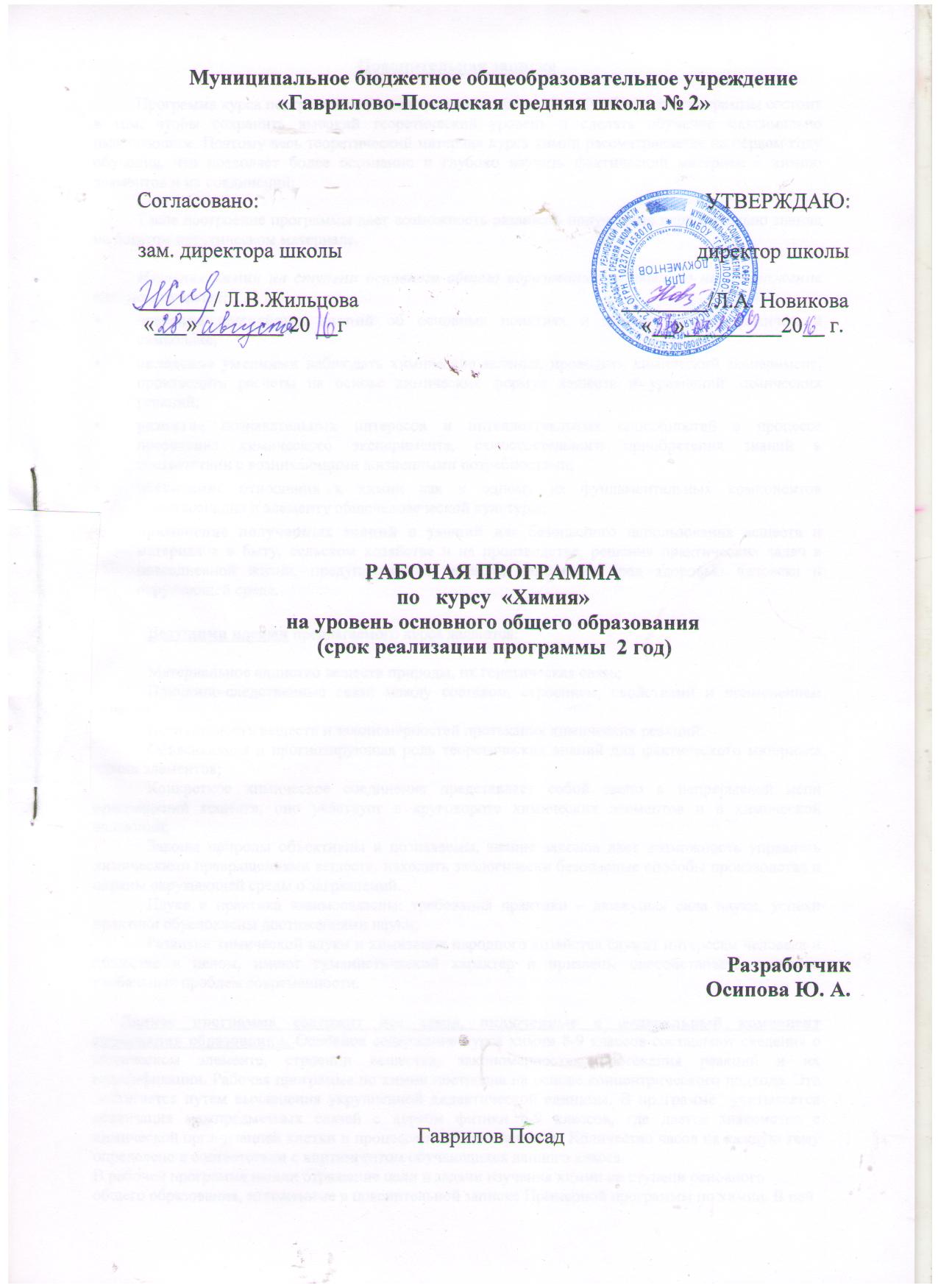 Пояснительная записка Программа курса построена по концентрической концепции. Особенность программы состоит в том, чтобы сохранить высокий теоретический уровень и сделать обучение максимально развивающим. Поэтому весь теоретический материал курса химии рассматривается на первом году обучения, что позволяет более осознанно и глубоко изучить фактический материал – химию элементов и их соединений. Такое построение программы дает возможность развивать полученные первоначально знания на богатом практическом материале. Изучение химии на ступени основного общего образования направлено на достижение следующих целей:освоение важнейших знаний об основных понятиях и законах химии, химической символике;овладение умениями наблюдать химические явления, проводить химический эксперимент, производить расчеты на основе химических формул веществ и уравнений химических реакций; развитие познавательных интересов и интеллектуальных способностей в процессе проведения химического эксперимента, самостоятельного приобретения знаний в соответствии с возникающими жизненными потребностями;воспитание отношения к химии как к одному из фундаментальных компонентов естествознания и элементу общечеловеческой культуры; применение полученных знаний и умений для безопасного использования веществ и материалов в быту, сельском хозяйстве и на производстве, решения практических задач в повседневной жизни, предупреждения явлений, наносящих вред здоровью человека и окружающей среде.Ведущими идеями предлагаемого курса являются: Материальное единство веществ природы, их генетическая связь; Причинно-следственные связи между составом, строением, свойствами и применением веществ; Познаваемость веществ и закономерностей протекания химических реакций; Объясняющая и прогнозирующая роль теоретических знаний для фактического материала химии элементов; Конкретное химическое соединение представляет собой звено в непрерывной цепи превращений веществ, оно участвует в круговороте химических элементов и в химической эволюции; Законы природы объективны и познаваемы, знание законов дает возможность управлять химическими превращениями веществ, находить экологически безопасные способы производства и охраны окружающей среды о загрязнений.  Наука и практика взаимосвязаны: требования практики – движущая сила науки, успехи практики обусловлены достижениями науки;Развитие химической науки и химизации народного хозяйства служат интересам человека и общества в целом, имеют гуманистический характер и призваны способствовать решению глобальных проблем современности. Данная программа содержит все темы, включенные в федеральный компонент содержания образования. Основное содержание курса химии 8-9 классов составляют сведения о химическом элементе, строении вещества, закономерностях протекания реакций и их классификации. Рабочая программа по химии построена на основе концентрического подхода. Это достигается путем вычленения укрупненной дидактической единицы. В программе  учитывается реализация межпредметных связей с курсом физики 6-9 классов, где дается знакомство с химической организацией клетки и процессами обмена веществ. Количество часов на каждую тему определено в соответствии с контингентом обучающихся данного класса.В рабочей программе нашли отражение цели и задачи изучения химии на ступени основного общего образования, изложенные в пояснительной записке Примерной программы по химии. В ней так же заложены возможности предусмотренного стандартом формирования у обучающихся общеучебных умений и навыков, универсальных способах деятельности и ключевых компетенций. Принципы отбора основного и дополнительного содержания связаны с преемственностью целей образования на различных ступенях и уровнях обучения, логикой внутрипредметных связей, а так же возрастными особенностями учащихся.Курс 9 класса начинается темой «Введение». В которой обобщаются вопросы курса 8 класса и дается понятие о переходных элементах и амфотерности.   В теме «Металлы» рассматриваются общие свойства химических элементов металлов, групп щелочных и щелочно-земельных металлов, в теме «Неметаллы» -  подгруппы кислорода, галогенов, азота и углерода. Учащиеся получают представление о наиболее важных в народно-хозяйственном отношении веществ.При изучении учебного материала химии элементов повторяются, развиваются и обобщаются полученные в 8 классе основные понятия, законы и теории курса. Курс 9 класса завершается темой «Знакомство с органическими веществами».В ходе изучения курса большое внимание уделяется формированию практических умений и навыков. Планирование содержит 9 практических работ При решении расчетных задач продолжается формирование умения решать расчетные задачи изученных типов и новых типов- вычисление массовой доли выхода и задачи на избыток и недостаток, комбинированных задач и задач повышенной сложности. В рабочую программу внесены следующие изменения:1.Увеличено число часов на изучение тем: -тема 1 «Металлы» вместо 15 часов – 18 часов;-тема 2 «Неметаллы» вместо 23 часов – 27 часов;-тема 5 «Органические соединения» вместо 10 часов - 12часов, так как эти темы содержат наиболее важные вопросы курса химии основной школы.2.Сокращено число часов- на повторение « Основных вопросов  курса химии 8 класса и введение в курс 9 класса» на 2 часа за счет исключения темы «Свойства оксидов, кислот, оснований и солей в свете ТЭД и процессов окисления и восстановления», т. к. этот материал частично включен в тему «Генетические ряды металла и неметалла» и повторяется при дальнейшем изучении курса химии 9 класса.-на тему 6 «Обобщение знаний по химии за курс основной школы»с 8 часов до 6 часов. 3. Из рабочей программы исключена часть учебного материала, который отсутствует в обязательном минимуме содержания основных образовательных программ для основной школы, 4. Практические работы из практикумов №1 и №2 перенесены в соответствующие темы курса.5. В тему «Неметаллы» включен урок «Кислород», т.к. этот материал входит в обязательный минимум  содержания основных образовательных программ.   Конкретные требования к уровню подготовки выпускников определены для каждого урока и включены в поурочное планирование. В поурочном планировании в графе «Изучаемые вопросы» курсивом выделен материал, который подлежит изучению, но не включается в Требования к уровню подготовки выпускников. 	Формы и методы, технологии обучения. Реализация данной программы рассчитана на использование традиционных технологий образования, а так же методов современных образовательных технологий, с  использованием следующих  форм работы, таких как :  лекция,  беседа, рассказ, инструктаж, демонстрация,  упражнения, решение задач, работа с книгой.  Методов:  проблемный метод , проектный метод, развивающее обучение, информационно- коммуникативные  методы,  объяснительно-иллюстративный метод; репродуктивный метод; метод проблемного изложения;  частично поисковый, или эвристический, метод; исследовательский метод. В реализации данной программы используются следующие средства:учебно-лабораторное оборудование; учебно-производственное оборудование; дидактическая техника; учебно-наглядные пособия; технические средства обучения и автоматизированные системы обучения; компьютерный класс; организационно-педагогические средства (учебные планы, экзаменационные билеты, карточки-задания, учебные пособия и т.п.)Контроль за уровнем ЗУН представляет проведение практических работ, контрольных работ, как в традиционной, так и в тестовой формах. Место предмета в базисном учебном плане: Примерная рабочая программа разработана на основе федерального базисного учебного плана для образовательных учреждений РФ, автор О.С. Габриелян «Программа курса химии для 8 – 11 классов общеобразовательных учреждений», допущенной Департаментом общего среднего образования Министерства образования Российской Федерации. Рассчитана на 102 часа в 8 классе , 3 часа в неделю и 70 часов в 9 классе, 2 часа в неделю. Уровень программы - базовый. Общеучебные умения, навыки и способы деятельности:Примерная программа  предусматривает формирование у учащихся общеучебных умений и навыков, универсальных способов деятельности и ключевых компетенций. В этом направлении приоритетами для учебного предмета «Неорганическая химия» на ступени основного образования на базовом уровне являются:  сравнение объектов,  анализ, оценка, классификация полученных знаний, поиск информации в различных источниках, умений наблюдать и описывать полученные результаты, проводить элементарный химический эксперимент. Программа построена с учетом межпредметных связей с курсом физики 7 класса, где изучаются основные сведения о строении атомов, и биологи где дается знакомство с химической организацией клетки и процессами обмена веществ.Основное содержание учебного предметаМЕТОДЫ ПОЗНАНИЯ ВЕЩЕСТВ И ХИМИЧЕСКИХ ЯВЛЕНИЙХимия как часть естествознания. Химия – наука о веществах, их строении, свойствах и превращениях.Наблюдение, описание, измерение, эксперимент, моделирование. Понятие о химическом анализе и синтезе.Экспериментальное изучение химических свойств неорганических веществ.Проведение расчетов на основе формул и уравнений реакций: 1) массовой доли химического элемента в веществе; 2) массовой доли растворенного вещества в растворе; 3) количества вещества, массы или объема по количеству вещества, массе или объему одного из реагентов или продуктов реакции.ВЕЩЕСТВОАтомы и молекулы. Химический элемент. Язык химии. Знаки химических элементов, химические формулы. Закон постоянства состава. Относительные атомная и молекулярная массы. Атомная единица массы. Количество вещества, моль. Молярная масса. Молярный объем.Чистые вещества и смеси веществ. Природные смеси: воздух, природный газ, нефть, природные воды.Качественный и количественный состав вещества. Простые и сложные вещества. Основные классы неорганических веществ. Периодический закон и периодическая система химических элементов Д.И. Менделеева. Группы и периоды периодической системы.Строение атома. Ядро (протоны, нейтроны) и электроны. Изотопы. Строение электронных оболочек атомов первых 20 элементов периодической системы Д.И. Менделеева.Строение молекул. Химическая связь. Типы химических связей: ковалентная (полярная и неполярная), ионная, металлическая. Понятие о валентности и степени окисления. Вещества в твердом, жидком и газообразном состоянии. Кристаллические и аморфные вещества. Типы кристаллических решеток (атомная, молекулярная, ионная и металлическая).ХИМИЧЕСКАЯ РЕАКЦИЯХимическая реакция. Условия и признаки химических реакций. Сохранение массы веществ при химических реакциях. Классификация химических реакций по различным признакам: числу и составу исходных и полученных веществ; изменению степеней окисления химических элементов; поглощению или выделению энергии. Понятие о скорости химических реакций. Катализаторы.Электролитическая диссоциация веществ в водных растворах. Электролиты и неэлектролиты. Ионы. Катионы и анионы. Электролитическая диссоциация кислот, щелочей и солей. Реакции ионного обмена. Окислительно-восстановительные реакции. Окислитель и восстановитель.ЭЛЕМЕНТАРНЫЕ ОСНОВЫ НЕОРГАНИЧЕСКОЙ ХИМИИСвойства простых веществ (металлов и неметаллов), оксидов, оснований, кислот, солей.Водород. Водородные соединения неметаллов. Кислород. Озон. Вода. Галогены. Галогеноводородные кислоты и их соли.Сера. Оксиды серы . Серная, сернистая и сероводородная  кислоты и их соли.Азот. Аммиак. Соли аммония. Оксиды азота . Азотная кислота и ее соли.Фосфор. Оксид фосфора. Ортофосфорная кислота и ее соли.Углерод. Алмаз, графит. Угарный и углекислый газы. Угольная кислота и ее соли.Кремний. Оксид кремния . Кремниевая кислота. Силикаты.Щелочные и щелочно-земельные металлы и их соединения.Алюминий. Амфотерность оксида и гидроксида.Железо. Оксиды, гидроксиды и соли железа.Первоначальные представления об органических веществахПервоначальные сведения о строении органических веществ.Углеводороды: метан, этан, этилен.Спирты (метанол, этанол, глицерин) и карбоновые кислоты (уксусная, стеариновая) как представители кислородсодержащих органических соединений.Биологически важные вещества: жиры, углеводы, белки.ПРЕДСТАВЛЕНИЯ О ПОЛИМЕРАХ НА ПРИМЕРЕ ПОЛИЭТИЛЕНА.ЭКСПЕРИМЕНТАЛЬНЫЕ ОСНОВЫ ХИМИИПравила работы в школьной лаборатории. Лабораторная посуда и оборудование. Правила безопасности.Разделение смесей. Очистка веществ. Фильтрование.Взвешивание. Приготовление растворов. Получение кристаллов солей. Проведение химических реакций в растворах.Нагревательные устройства. Проведение химических реакций при нагревании.Методы анализа веществ. Качественные реакции на газообразные вещества и ионы в растворе. Определение характера среды. Индикаторы.Получение газообразных веществ.ХИМИЯ И ЖИЗНЬЧеловек в мире веществ, материалов и химических реакций.Химия и здоровье. Лекарственные препараты; проблемы, связанные с их применением.Химия и пища. Калорийность жиров, белков и углеводов. Консерванты пищевых продуктов (поваренная соль, уксусная кислота).Химические вещества как строительные и поделочные материалы (мел, мрамор, известняк, стекло, цемент).Природные источники углеводородов. Нефть и природный газ, их применение.Химическое загрязнение окружающей среды и его последствия.Проблемы безопасного использования веществ и химических реакций в повседневной жизни. Токсичные, горючие и взрывоопасные вещества. Бытовая химическая грамотность.ТРЕБОВАНИЯ К УРОВНЮ ПОДГОТОВКИ ВЫПУСКНИКОВВ результате изучения химии ученик должензнать/пониматьхимическую символику: знаки химических элементов, формулы химических веществ и уравнения химических реакций;важнейшие химические понятия: химический элемент, атом, молекула, относительные атомная и молекулярная массы, ион, химическая связь, вещество, классификация веществ, моль, молярная масса, молярный объем, химическая реакция, классификация реакций, электролит и неэлектролит, электролитическая диссоциация, окислитель и восстановитель, окисление и восстановление;основные законы химии: сохранения массы веществ, постоянства состава, периодический закон;           уметьназывать: химические элементы, соединения изученных классов;объяснять: физический смысл атомного (порядкового) номера химического элемента, номеров группы и периода, к которым элемент принадлежит в периодической системе Д.И. Менделеева; закономерности изменения свойств элементов в пределах малых периодов и главных подгрупп; сущность реакций ионного обмена;характеризовать: химические элементы (от водорода до кальция) на основе их положения в периодической системе Д.И.Менделеева и особенностей строения их атомов; связь между составом, строением и свойствами веществ; химические свойства основных классов неорганических веществ; определять: состав веществ по их формулам, принадлежность веществ к определенному классу соединений, типы химических реакций, валентность и степень окисления элемента в соединениях, тип химической связи в соединениях, возможность протекания реакций ионного обмена; составлять: формулы неорганических соединений изученных классов; схемы строения атомов первых 20 элементов периодической системы Д.И.Менделеева; уравнения химических реакций;обращаться с химической посудой и лабораторным оборудованием;распознавать опытным путем: кислород, водород, углекислый газ, аммиак; растворы кислот и щелочей, хлорид-, сульфат-, карбонат-ионы;вычислять: массовую долю химического элемента по формуле соединения; массовую долю вещества в растворе; количество вещества, объем или массу по количеству вещества, объему или массе реагентов или продуктов реакции;использовать приобретенные знания и умения в практической деятельности и повседневной жизни для:безопасного обращения с веществами и материалами;экологически грамотного поведения в окружающей среде;оценки влияния химического загрязнения окружающей среды на организм человека;критической оценки информации о веществах, используемых в быту;приготовления растворов заданной концентрации.Контроль уровня обученности:Формы контроля Текущий контроль «Атомы химических элементов».Текущий контроль «Простые вещества».Текущий контроль «Соединения химических элементов».Текущий контроль «Изменения, происходящие с веществами».Текущий контроль «Растворение. Растворы. Свойства растворов электролитов».Итоговая контрольная работа по разделу «Неорганическая химия».Кроме выше перечисленных основных форм контроля  будут осуществляться небольшие текущие контрольные и тестовые работы в рамках каждой темы в виде фрагментов урока. Кроме этого в конце учебного года состоится смотр знаний учащихся в форме итогового устного зачета. Учебно-тематический план(Неорганическая химия 8 класс*)* Разработан на основе программы по неорганической химии, разработанной О.С. Габриеляном, которая допущена Департаментом общего среднего образования Министерства образования Российской Федерации, – М.: Дрофа, .Тематическое планирование по химии, 9 класс,(2 часа в неделю, всего 68 часов)УМК О.С.Габриеляна.Основное содержание программы 8 класса:Введение(6 часов)В результате изучения темы учащийся должензнать/понимать: основные понятия химии: химия, химический элемент, химический знак, химическая формула, химическая реакция, признаки химических реакий; основные этапы развития химии как науки; вклад в развитие химии российских ученых М. В Ломоносова, Д.И. Менделеева, М. А. Бутлерова. уметь: - называть структуру периодической таблицы химических элементов Д.И. Менделеева, - определять по химическим знакам химические элементы, их русские названия. - характеризовать химические явления-  объяснять черты химических реакций- проводить самостоятельный расчет молекулярной массы вещества  и массовой доли по формуле.   Атомы химических элементов (13 часов)В результате изучения темы учащийся должензнать/понимать: основные сведения о строении атомов, состав атомных ядер, физический смысл таблицы химических элементов Д.И. Менделеева. уметь: - называть формулировки периодического закона (Д.И.Менделеева и современную)- определять  валентность, строение электронных оболочек.- характеризовать химический элемент по его положению в таблице химических элементов Д.И. Менделеева-  объяснять свойства на основе положения элемента в таблице химических элементов Д.И. МенделееваДемонстрации моделей атомов химических элементов. Периодическая система химических элементов Д.И. Менделеева. Простые вещества (9 часов)В результате изучения темы учащийся должензнать/понимать: важнейшие простые вещества – металлы: железо, алюминий, кальций, магний, натрий, калий. Неметаллы. уметь: - называть форулы для вычисления количесва вещества- определять  способность атомов к образованию аллотропии.- характеризовать Общие физические свойства металлов.-  объяснять решение задач с использованием понятий «количество вещества», «молярная масса», «молярный объем», «постоянная Авогадро».Демонстрации получение озона. Образцы белого и серого олова, белого и красного фосфора. Некоторые неметаллы и металлы количеством 1 моль. Модель молярного объема газообразных веществ. Соединения химических элементов (16 часов)В результате изучения темы учащийся должензнать/понимать: степень окисления. Бинарные соединения. Основные классы неорганических соединений, их строение, состав, химические свойства и способы получения. Аморфные и кристаллические вещества. уметь: - называть класс неорганических соединений, тип кристаллической решетки. - определять к какому классу неорганических соединений относится данное вещество, молекулярное и немолекулярное строение, среду реакции.  - характеризовать свойства классов неорганических соединений. -  объяснять действие закона постоянства вещества. - проводить самостоятельный поиск признаков физических свойств веществ.Демонстрации образцов оксидов, кислот, оснований, солей. Модели кристаллических решеток хлорида натрия, алмаза, оксида углерода (IV). Взрыв смеси водорода с воздухом. Способы разделения смесей. Дистилляция воды. Лабораторные работы: знакомство с образцами веществ разных классов. разделение смесей. Изменения, просиходящие с веществами (13 часов)В результате изучения темы учащийся должензнать/понимать: признаки химических реакций, закон сохранения массы вещества, понятие о скорости химических реакций, понятие о катализаторе, химическое равновесие. уметь: - называть вещество и его свойства. - определять  типы химических реакций- характеризовать смещение химического равновесия, факторы, влияющие на скорость химической реакции, тип химической реакции.-  объяснять признаки химических реакций.- проводить самостоятельный Демонстрации:примеры физических явлений: плавление парафина, возгонка йода, растворение перманганата калия, диффузий душистых веществ с горящей лампочки накаливания. примеры химических явлений: горение магния, фосфора, взаимодействие соляной кислоты с мрамором, получение гидроксида меди, растворение полученного гидроксида в кислотах, взаимодействие оксида меди с серной кислотой при нагревании, разложение перманганата калия, взаимодействие разбавленных кислот с металлами, разложение пероксида водорода, электролиз воды.Лабораторные работы: сравнение скорости испарения воды и спирта по исчезновению их капель на фильтровальной бумаге.окисление в пламени горелки меди. помутнение известковой воды от выдыхаемого углекислого газа. получение углекислого газа взаимодействием соды и кислоты. замещение в растворе хлорида меди железом. Пратикум №1. простейшие оперции с веществом (5 часов)В результате изучения темы учащийся должен- проводить самостоятельный поиск явлений сопровождающих химические реакции.Практические работы: правила техники безопасности при работе в химическом кабинете. Приемы обращения с лабораторным оборудованием и нагревательными приборами. наблюдения за изменениями, происходящие с горящей свечой, и их описание. анализ почвы и воды. признаки химических реакций, приготовление раствора сахара и определение массовой доли его в растворе. Растворение. Растворы. Свойства растворов электролитов (26 часов)В результате изучения темы учащийся должензнать/понимать: основные положения теории электролитической диссоциации; признаки реакций ионного обмена; механизм диссоциации веществ с ионной и ковалентной связями;  виды концентраций и формулы для их расчета. уметь: - определять  реакции ионного обмена, их признаки.- характеризовать свойства растворов электролитов; генетическую связь основных классов неорганических соединений.-  объяснять свойства основных классов неорганических соединений в свете теории электролитической диссоциации.- проводить самостоятельный Демонстрации испытание веществ и их растворов на электропроводность. Движение окрашенных ионов в электрическом поле. Зависимость электропроводности  уксусной кислоты  от концентрации. Взаимодействие цинка с серой, соляной кислотой, хлоридом меди. Горение магния. Взаимодействие хлорной и сероводородной воды. Лабораторные работы: реакции, характерные для растворов кислот (соляной или серной) реакции характерные для растворов щелочей (гидроксидов натрия или калия), получение и свойства нерастворимого основания, например гидроксида меди. реакции характерные для растворов солей (например, хлорида меди). реакции характерные для основных оксидов (например, оксида кальция), реакции характерные для кислотных оксидов (например, для углекислого газа). Практикум №2. Свойства расворов электролитов (4 часа)В результате изучения темы учащийся должен- проводить самостоятельный химический эксперимент по изучению свойств веществ.Практические работы: ионные реакции, условия протекания химических реакций между растворами электролитов до конца, свойства кислот, оснований, оксидов и солей, решение экспериментальных задач.Портретная галерея великих химиков (6 часов)В результате изучения темы учащийся должензнать/понимать: основные понятия и законы, теории химии и ученых их открывших. уметь: - называть авторов различных законов химии, даты их жизни и основные события жизнедеятельности. Работа с тестами ГИА (4 часа)1.Тесты по теме «Введение»,«Атомы химических элементов. 2.Тесты по теме «Простые вещества», «Соединения химических элементов», «Изменения, происходящие с веществами»3.Тесты по теме «Растворение. Растворы. Свойства растворов электролитов.»4.Тесты по теме «ОВР»Учебно-методическое обеспечение:Учебно-методический комплектПримерная программа основного общего образования по химии (базовый уровень);Авторская  программа О.С.Габриеляна, соответствующая Федеральному компоненту Государственного стандарта общего образования и допущенная Министерством образования и науки Российской Федерации (О.С.Габриелян Программа курса химии для 8-11 классов общеобразовательных учреждений / О.С.Габриелян. – 7-е издание, переработанное и дополненное – М.: Дрофа, 2010г.).Габриелян О. С., Остроумов И. Г. Настольная книга учителя. Химия. 9 к л.: Методическое пособие. — М.: Дрофа, 2002—2003.Химия. 9 к л.: Контрольные и проверочные работы к учебнику О. С. Габриеляна «Химия. 9» / О. С. Габриелян, П. Н. Березкин, А. А. Ушакова и др. — М.: Дрофа, 2009г.Габриелян О. С., Остроумов И. Г. Изучаем химию в 9 к л.: Дидактические материалы. — М.: Блик плюс, 2009г.Габриелян О. С., Яшукова А. В. Рабочая тетрадь. 9 к л. К учебнику О. С. Габриеляна «Химия. 9». — М.: Дрофа, 2010г.Габриелян О. С., Воскобойникова Н. П. Химия  в  тестах,   задачах,   упражнениях.   8— 9 кл. — М.: Дрофа, 2009г.Литература для учителя:Программа О.С.Габриеляна «Программа курса химии для 8-11 классов общеобразовательных школ», М.: «Дрофа», 2010гО.С.Габриелян «Примерное тематическое планирование уроков химии», 2006гО.С.Габриелян «Настольная книга учителя химии», М., «Блик и К», 2007гЛитература для учащихся:О.С.Габриелян «Химия, 9 класс», М., 2009 гО.С.Габриелян «Мы изучаем химию, 9 класс», М., 2009г         Дополнительная литература: Энциклопедический словарь юного химика.Дидактический материал.           Медиаресурсы: Единые образовательные ресурсы с  сайта  www. school-coolection.edu.ru (единой коллекции образовательных ресурсов)CD «Неорганическая химия», издательство «Учитель»CD «Органическая химия», издательство «Учитель»CD «Общая химия», издательство «Учитель»CD «Химия элементов», издательство «Учитель»Химия. Просвещение «Неорганическая химия»,. 8 класс. (на 2-х дисках)Химия (8-11 класс). Виртуальная лаборатория (учебное электронное издание)СD «Химия 8-11 класс», Библиотека электронных наглядных пособий.CD Самоучитель «Химия для всех» (8-11 класс)CD «Химия в школе. Минеральные вещества», электронные тесты.CD «Тренажер по химии, тесты для подготовки к экзаменам», 2 шт.Материально-техническое и информационно-техническое обеспечение:Специализированный класс химии (лаборантская, вытяжной шкаф, специализированные столы, немеловая доска).Стенды: -«Периодическая система Д.И. Менделеева»-«Таблица растворимости»-«Классификация неорганических веществ»-«Основные единицы измерения в системе СИ»-«Индикаторы»-«Техника безопасности»-Портреты ученых-химиков		3. Химическое оборудование и реактивы.		4. Противопожарная сигнализация.		5. Интерактивное оборудование компьютерного класса, интернет ресурсы и CD    диски.ДокументыЗакон «Об образовании»Приказ Минобразования России от 05.03.2004 г. № 1089 «Об утверждении федерального компонента государственных образовательных стандартов начального общего, основного общего, и среднего (полного) общего образования»Письмо Минобразования России от 20.02.2004 г. № 03-51-10/14-03 «О введении федерального компонента государственных образовательных стандартов начального общего, основного общего и среднего (полного) общего образования»Приказ Минобразования России от 09.03.2004 г. № 1312 «Об утверждении федерального базисного учебного плана и примерных учебных планов для общеобразовательных учреждений РФ, реализующих программы общего образования»Письмо Минобрнауки России от 07.07.2005 г. «О примерных программах по учебным предметам федерального базисного учебного плана»Федеральный компонент государственного стандарта общего образованияПримерные программы по учебным предметам федерального базисного учебного плана.         Дополнительная литература: Энциклопедический словарь юного химика.Дидактический материал.           Медиаресурсы: Единые образовательные ресурсы с  сайта  www. school-coolection.edu.ru (единой коллекции образовательных ресурсов)CD «Неорганическая химия», издательство «Учитель»CD «Органическая химия», издательство «Учитель»CD «Общая химия», издательство «Учитель»CD «Химия элементов», издательство «Учитель»Химия. Просвещение «Неорганическая химия»,. 8 класс. (на 2-х дисках)Химия (8-11 класс). Виртуальная лаборатория (учебное электронное издание)СD «Химия 8-11 класс», Библиотека электронных наглядных пособий.CD Самоучитель «Химия для всех» (8-11 класс)CD «Химия в школе. Минеральные вещества», электронные тесты.CD «Тренажер по химии, тесты для подготовки к экзаменам», 2 шт.Материально-техническое и информационно-техническое обеспечение:Специализированный класс химии (лаборантская, вытяжной шкаф, специализированные столы, немеловая доска).Стенды: -«Периодическая система Д.И. Менделеева»-«Таблица растворимости»-«Классификация неорганических веществ»-«Основные единицы измерения в системе СИ»-«Индикаторы»-«Техника безопасности»-Портреты ученых-химиков		3. Химическое оборудование и реактивы.		4. Противопожарная сигнализация.		5. Интерактивное оборудование компьютерного класса, интернет ресурсы и CD    диски.Учебно-методический комплекс:О.С. Габриелян. Химия. 8 класс. М., «Дрофа», 2010 – учебникО.С.Габриелян «Химия, 9 класс», М., 2009 гО.С.Габриелян «Мы изучаем химию, 9 класс», М., 2009гПрограммы для общеобразовательных учреждений. Химия. 8 – 11 класс. М., «Дрофа», 2000Е.А. Еремина, В.В. Еремин, Н.Е. Кузьменко. Справочник школьника по химии. 8-11 класс. М., «Дрофа», 1997Л.С. Гузей, В.В. Сорокин, Р.П. Суровцева. Химия, 8 класс. М., «дрофа», 2003Календарно-тематический план курса «Неорганическая химия», 8 классТематическое планирование по химии, 9 класс,(2 часа в неделю, всего 68 часов)УМК О.С.Габриеляна.№ п/пТемаКоличество часовВ том числе:В том числе:В том числе:В том числе:№ п/пТемаКоличество часовУроки Практические работыЛабораторные работы Контрольные работы1Введение 662Атомы химических элементов 131213Простые вещества 9814Соединения химических элементов1614115Изменения, происходящие с веществами 137516Практикум №1Простейшие операции с веществом5-57Растворение. Растворы. Свойства растворов электролитов.2619618Практикум №2Свойства растворов электролитов 4-49Портретная галерея великих химиков 651за учебный год10Работа с тестами ГИА44Всего:102759126№п/пНаименование темыВсего часовИз нихИз нихДата№п/пНаименование темыВсего часовПрактические работыКонтрольные работыДата1.Повторение основных вопросов курса 8 класса.42.Тема 1.Металлы18№1. Получение и свойства соединений металлов.№ 13.Тема 2.Неметаллы27№ 2. Экспериментальные задачи по теме: «Подгруппа кислорода».№ 3. Экспериментальные задачи по теме: «Подгруппы азота и углерода».№ 4. Получение, собирание и распознавание газов.№ 24.Тема 3.Органические соединения125.Обобщение знаний по химии за курс основной школы76.Итого6842№№втемеТема урокаДата прове-денияТип урокаОсновные понятияДомашнеезаданиеВведение (6 часов)Введение (6 часов)Введение (6 часов)Введение (6 часов)Введение (6 часов)Введение (6 часов)Введение (6 часов)11Химия – наука о веществах, их свойствах и превращениях. Понятие о химическом элементе и формах его существования.3сентУрок изучения нового материалаХимия, химический элемент, простые и сложные вещества122Превращение веществ. Отличия физических и химических явлений. Роль химии в жизни человека.4сентКомбинированный Химические и физические явления233История становления химии как науки. 8 сентКомбинированныйМ.В. Ломоносов, Д.И. Менделеев, А.М. Бутлеров344Химическая символика. Химические формулы. Относительная атомная и молекулярная масса10 сент.КомбинированныйИндекс, коэффициент, химическая формула.555Вычисления массовой доли элемента по его формуле11 сент.КомбинированныйМассовая доля элемента566Структура периодической таблицы химических элементов Д.И. Менделеева15 сент.КомбинированныйПериод, ряд, группа, подгруппа, характеристика химического элемента471Атомы как форма существования химических элементов. Развитие представлений о строении атомов. 17 сент.КомбинированныйПланетарная модель атома, атомы, молекулы.682Состав атомных ядер18 сент.КомбинированныйПротоны, нейтроны, электроны. 693Изотопы. Массовое число атома.22 сент.КомбинированныйПротоны, нейтроны, электроны, изотопы, массовое число атома7104Строение электронных оболочек. 24 сентКомбинированныйЭнергетичес-кий уровень, завершенный и незавершен-ный слой8115Физический смысл периодического закона и периодической таблицы Д.И. Менделеева25 сент.КомбинированныйФизический смысл порядкового номера9126Характеристика химического элемента29 сент.КомбинированныйЭлектронная формулаЙод137Характеристика  химического элемента1 окт.КомбинированныйАтомные орбиталихлор148Бинарные соединения2 окт.КомбинированныйОксиды, гидриды, сульфиды10159Ионная связь6 окт.КомбинированныйИоны101610Ковалентная неполярная связь8 окт.КомбинированныйХимическая связь111711Ковалентная полярная связь9 окт.КомбинированныйСпаренные электроны, общая электронная пара111812Металлическая связь13 окт.Урок повторительного обобщенияХимическая связь, характеристика химического элемента121913Контрольная работа15 окт.Урок контроля и учета знанийПов6-12201Положения металлов и неметаллов в ПТХЭ. Металлы, физические свойства металлов16 окт.КомбинированныйМеталлы, неметаллы, электропроводность, теплопровод-ность 13212Неметаллы. Аллотропия.20 окт.КомбинированныйАллотропия 14223Металлические и неметаллические свойства простых веществ22 окт.КомбинированныйСвойства физические и химические13, 14234Постоянная Авогадро. Моль. Количество вещества23 окт.КомбинированныйМоль, молярная масс, молярный объем15245Расчеты с использованием понятия «моль»27 окт.КомбинированныйМоль 16256Расчеты с использованием понятия «моль»29 окт.КомбинированныйМоль, молярный объем 15267Расчеты с использованием понятия «моль»30 окт.КомбинированныйМоль, молярная масса 16278Расчеты с использованием понятия «моль»10 нояб.КомбинированныйМоль 15289Контрольная работа12 нояб.Урок контроля и учета знаний16291Степень окисления. Определение степени окисления. 13 нояб.КомбинированныйСтепень окисления17302Составление формул бинарных соединений, общий способ их называния.17 нояб.КомбинированныйБинарные соединения18313Бинарные соединения: оксиды, хлориды, сульфиды. Составление формул бинарных соединений.19 нояб.КомбинированныйХимическая формула18324Вода, углекислый газ, негашеная известь. 20 нояб.КомбинированныйОксиды18335Гидриды: хлороводород, аммиак.24 нояб.КомбинированныйОксиды 18346Основания, их состав и названия. 26 нояб.КомбинированныйЩелочи 19357Свойства оснований.27 нояб.КомбинированныйРеакция нейтрализации19368Способы получения оснований1 дек.КомбинированныйЩелочи 19379Кислоты, их состав и названия.3 дек.КомбинированныйКислоты 203810Классификация кислот.4 дек.КомбинированныйОсновность 203911Свойства кислот, способы получения кислот8дек.КомбинированныйРеакция нейтрализация204012Соли, производные кислот.10 дек.КомбинированныйКислоты 214113Аморфные и кристаллические вещества. Типы кристаллических решеток.11 дек.Лаб. Раб .№1Кристаллические решетки 224214Вещества молекулярного и немолекулярного строения.15 дек.КомбинированныйВещества молекулярного и немолекулярного строения.224315Чистые вещества и смеси. Способы разделения смесей.17 дек.Лаб. Раб. №2Однородные и неоднородные смеси23,244416Контрольная работа18 дек.Урок контроля и учета знанийПов17-24451Явления, связанные с изменениями состава вещества. Признаки химических реакций.22 дек.КомбинированныйПризнаки химических реакций25,26462Экзо- и эндотермические реакции. Реакции горения.24 дек.Лаб. Раб. №4. Реакции горения, окисления.27473Закон сохранения состава вещества. Составление химических реакций. 25 дек.КомбинированныйИндексы, коэффициент, химическая реакция28484Написание химических реакций.29 дек.КомбинированныйИндексы, коэффициент, химическая реакция28495Расчеты по химическим уравнениями.14 янв.КомбинированныйМоль 28506Расчеты по уравнениям реакций, когда исходное вещество содержится в растворе или сдержит определенную долю примесей.15 янв.КомбинированныйМоль, массовая доля, примеси28517Реакции разложения. Понятие о скорости химической реакции. Катализ.19 янв.Лаб. Раб .№3.Скорость химической реакции, катализатор.29,30,31528Реакции соединения. Обратимые и необратимые реакции. 21 янв.Лаб. Раб. №5. Смещение химического равновесия32, 33539Реакции замещения. Ряд Бекетова металлов.22 янв.Лаб. Раб .№7. Электрохимический ряд напряженности металловПов265410Реакции обмена. 26 янв.Лаб. Раб. №6. Реакции нейтрализацииПов275511Типы химических реакций. 28 янв.КомбинированныйТипы химических реакцийПов275612Подготовка к контрольной работе.29 янв.Урок повторения и закрепления знанийПов25-335713Контрольная работа 2 февр.Урок контроля и учета знаний.Пов25-33Практикум №1 (5 часов)Простейшие операции с веществомПрактикум №1 (5 часов)Простейшие операции с веществомПрактикум №1 (5 часов)Простейшие операции с веществомПрактикум №1 (5 часов)Простейшие операции с веществомПрактикум №1 (5 часов)Простейшие операции с веществомПрактикум №1 (5 часов)Простейшие операции с веществомПрактикум №1 (5 часов)Простейшие операции с веществом581Правила техники безопасности при работе в химическом кабинете. Приемы обращения с лабораторным оборудованием и нагревательными приборами.4 февр.Урок – практикум,Прак. Раб. №1Правила техники безопасностиОтчет 592Наблюдения за изменениями, происходящими с горящей свечой, и их описание. 5 февр.Урок – практикум,Прак. Раб. №2Реакции горенияОтчет603Анализ почвы и воды. 9 февр.Урок – практикум,Прак. Раб. №3Смеси и чистые веществаОтчет614Признаки химических реакций.11 февр.Урок – практикум,Прак. Раб. №4Признаки химических реакцийОтчет625Приготовление раствора сахара и определение массовой доли его в растворе. 12 февр.Урок – практикум,Прак. Раб. №5Массовая доля вещества в растворе.ОтчетРастворение. Растворы. Свойства растворов электролитов (26 часов)Растворение. Растворы. Свойства растворов электролитов (26 часов)Растворение. Растворы. Свойства растворов электролитов (26 часов)Растворение. Растворы. Свойства растворов электролитов (26 часов)Растворение. Растворы. Свойства растворов электролитов (26 часов)Растворение. Растворы. Свойства растворов электролитов (26 часов)Растворение. Растворы. Свойства растворов электролитов (26 часов)631Растворение как физико-химический процесс. Понятие о гидратах.16 февр.КомбинированныйКристаллогидраты 34642Насыщенные и ненасыщенные растворы. Кривые растворимости. Значение растворов. 18 февр.КомбинированныйРастворы 34653Понятие об электролитической диссоциации. Электролиты и неэлектролиты.19 февр.КомбинированныйЭлектролиты, неэлектроли-ты35664Механизм диссоциации электролитов с различным типом связи. Степень диссоциации. Сильные и слабые электролиты.25 феврКомбинированныйМеханизм диссоциации, сильные и слабые электролиты35675Основные положения теории электролитических реакций.26 февр.КомбинированныйИоны, катионы, анионы36686Реакции ионного обмена, условия протекания реакций ионного обмена.2 мартКомбинированныйДиссоциация 37697Классификация ионов и их свойства.4 март.КомбинированныйИоны37708Кислоты и их классификация.5 март.КомбинированныйКислоты 38719Диссоциация кислот.11 март.КомбинированныйДиссоциация 387210Свойства кислот в сете теории электролитической диссоциации.12 март.Лаб.раб. №8 Химические свойства387311Основания, их классификация16 март.КомбинированныйОснования, щелочи397412Диссоциация оснований.18 март.КомбинированныйДиссоциация 397513Свойства оснований в сете теории электролитической диссоциации.19 март.Лаб. Раб. №9, 10Химические свойства397614Соли, их классификация. 23 март.КомбинированныйСоли 417715Диссоциация солей 1 апр.КомбинированныйИоны417816Свойства солей в сете теории электролитической диссоциации.2 апр.Лаб. Раб. №11 Химические свойства417917Обобщение сведений об оксидах, их классификации и химических свойствах6 апр.Лаб. Раб. №12, 13Оксиды, основания, кислоты, соли408018Генетическая связь между основными классами неорганических веществ. 8 апр.КомбинированныйОксиды, основания, кислоты, соли428119Окислительно–восстановительные реакции. 9 апр.КомбинированныйОксиды, основания, кислоты, соли438220Окислители. 13 апрКомбинированныйСтепень окисления438321Восстановители15 апр.КомбинированныйСтепень окисления438422Типы окислительно-восстановительных реакций16 апр.КомбинированныйОВР438523Составления ОВР методом ОВБ.20 апр.КомбинированныйОВР438624Свойства простых веществ – металлов и неметаллов, кислот и солей представлений об окислительно- восстановительных рекциях.22 апр.КомбинированныйОВР438725Подготовка контрольной работе23 апр.Урок повторения и закрепления знанийПов34-438826Контрольная работа27 апр.Урок контроля и учета знанийПов 34-43Практикум №2Свойства растворов электролитов (4 часа)Практикум №2Свойства растворов электролитов (4 часа)Практикум №2Свойства растворов электролитов (4 часа)Практикум №2Свойства растворов электролитов (4 часа)Практикум №2Свойства растворов электролитов (4 часа)Практикум №2Свойства растворов электролитов (4 часа)Практикум №2Свойства растворов электролитов (4 часа)891Ионные реакции29 апр.Практ. Раб .№6Ионы, диссциацияОтчет 902Условия протекания химических реакций между растворами электролитов до конца.30 апр.Практ. Раб .№7Реакции ионного обменаОтчет 913Свойства кислот, оснований, оксидов и солей. 4маяПракт. Раб .№8Химические свойстваОтчет 924Решение экспериментальных задач.6 маяПракт. Раб .№9Генетическая связь между ОКНСОтчет Портретная галерея великих химиков (6 часов)Портретная галерея великих химиков (6 часов)Портретная галерея великих химиков (6 часов)Портретная галерея великих химиков (6 часов)Портретная галерея великих химиков (6 часов)Портретная галерея великих химиков (6 часов)Портретная галерея великих химиков (6 часов)931Атомно- молекулярная теория М.В. Ломоносова7 маяУрок конференцияАтомы, молекулыГл.9942Периодический закон и периодическая система Д.И. Менделеева11 маяУрок – панорамаПСХЭГл.9953Закон Авогадро.13 маяУрок – расчетМоль Гл.9964Учение К.Льюиса14 маяУрок обобщения и систематизации учебного материалаХимическая связьГл.9975Теория С.Аррениуса18 маяУрок обобщения и систематизации учебного материалаДиссоциация веществГл.9986Обобщение учебного материала20 маяУрок обобщения и систематизации учебного материалаГл.9Работа с тестами ГИА(4 часа)Работа с тестами ГИА(4 часа)Работа с тестами ГИА(4 часа)Работа с тестами ГИА(4 часа)Работа с тестами ГИА(4 часа)Работа с тестами ГИА(4 часа)Работа с тестами ГИА(4 часа)991Тесты по теме «Введение»,«Атомы химических элементов. 21 маяОбобщение и контроль1002Тесты по теме «Простые вещества», «Соединения химических элементов», «Изменения, происходящие с веществами»25 маяОбобщение и контроль1013Тесты по теме «Растворение. Растворы. Свойства растворов электролитов.» «ОВР»27 маяОбобщение и контроль1024Итоговая контрольная работа28 маяОбобщение и контроль№п/пНаименование темыВсего часовИз нихИз нихДата№п/пНаименование темыВсего часовПрактические работыКонтрольные работыДата1.Повторение основных вопросов курса 8 класса.42.Тема 1.Металлы18№1. Получение и свойства соединений металлов.№ 13.Тема 2.Неметаллы27№ 2. Экспериментальные задачи по теме: «Подгруппа кислорода».№ 3. Экспериментальные задачи по теме: «Подгруппы азота и углерода».№ 4. Получение, собирание и распознавание газов.№ 24.Тема 3.Органические соединения125.Обобщение знаний по химии за курс основной школы76.Итого6842Тема урокаДАТАДАТАДАТАИзучаемые вопросыЭксперимент:Д. – демонстрационныйЛ. – лабораторныйСредства обученияТребования к уровню подготовкивыпускниковТребования к уровню подготовкивыпускниковТребования к уровню подготовкивыпускниковПримечание Тема урокаПо плануПо  фактуПо  фактуИзучаемые вопросыЭксперимент:Д. – демонстрационныйЛ. – лабораторныйСредства обученияТребования к уровню подготовкивыпускниковТребования к уровню подготовкивыпускниковТребования к уровню подготовкивыпускниковПримечание Повторение основных вопросов курса 8 класса (4 часа)Повторение основных вопросов курса 8 класса (4 часа)Повторение основных вопросов курса 8 класса (4 часа)Повторение основных вопросов курса 8 класса (4 часа)Повторение основных вопросов курса 8 класса (4 часа)Повторение основных вопросов курса 8 класса (4 часа)Повторение основных вопросов курса 8 класса (4 часа)Повторение основных вопросов курса 8 класса (4 часа)Повторение основных вопросов курса 8 класса (4 часа)Повторение основных вопросов курса 8 класса (4 часа)Повторение основных вопросов курса 8 класса (4 часа)Повторение основных вопросов курса 8 класса (4 часа)1-2Периодический закон и периодическая система химических элементов Д.И.Менделеева в свете учения о строении атома.2.093.09Периодический закон Д.И.Менделеева. Периодическая система химических элементов Д.И.Менделеева – графическое отображение Периодического закона. Физический смысл номера элемента, номера периода и номера группы. Закономерности изменения свойств элементов в периодах и группах. Значение Периодического закона и периодической системы химических элементов Д.И. МенделееваТабл. ПСХЭ Д.И.Менделеева, .Знать/понимать:химические понятия:химический элемент, атом;основные законы химии:Периодический закон.Уметь:называть:химические элементы по их символам;объяснять:физический смысл атомного (порядкового) номера химического элемента, номеров группы и периода, к которым элемент принадлежит в периодической системе Д.И.Менделеева;закономерности изменения свойств элементов в пределах малых периодов главных подгрупп.Знать/понимать:химические понятия:химический элемент, атом;основные законы химии:Периодический закон.Уметь:называть:химические элементы по их символам;объяснять:физический смысл атомного (порядкового) номера химического элемента, номеров группы и периода, к которым элемент принадлежит в периодической системе Д.И.Менделеева;закономерности изменения свойств элементов в пределах малых периодов главных подгрупп.Знать/понимать:химические понятия:химический элемент, атом;основные законы химии:Периодический закон.Уметь:называть:химические элементы по их символам;объяснять:физический смысл атомного (порядкового) номера химического элемента, номеров группы и периода, к которым элемент принадлежит в периодической системе Д.И.Менделеева;закономерности изменения свойств элементов в пределах малых периодов главных подгрупп.3-4Характеристика элемента по его положению в периодической системе химических элементов Д.И.Менделеева.9.9.10.9Состав атома. Строение электронных оболочек атома первых 20 элементов периодической системы Д.И. Менделеева. Характер простого вещества; сравнение свойств простого вещества со свойствами простых веществ, образованных соседними по периоду элементами; аналогично для соседей по подгруппе. Состав и характер высшего оксида, гидроксида, летучего водородного соединения (для неметаллов). Генетические ряды металла и неметалла.Д. Получение и изучение характерных свойств основного и кислотного оксидов, оснований и кислот на примерах MgO и SO2, Mg(OH)2 и H2SO4.Дидактический материал. Табл. ПСХЭ Д.И.МенделееваЗнать/понимать:химические понятия:вещество, классификация веществ.Уметь:называть:соединения изученных классов;характеризовать:химические элементы (от водорода до кальция) на основе их положения в периодической системе Д.И.Менделеева и особенности строения их атомов;определять:принадлежность веществ к определённому классу соединений;составлять:схемы строения атомов первых 20 элементов периодической системы Д.И.Менделеева.Знать/понимать:химические понятия:вещество, классификация веществ.Уметь:называть:соединения изученных классов;характеризовать:химические элементы (от водорода до кальция) на основе их положения в периодической системе Д.И.Менделеева и особенности строения их атомов;определять:принадлежность веществ к определённому классу соединений;составлять:схемы строения атомов первых 20 элементов периодической системы Д.И.Менделеева.Знать/понимать:химические понятия:вещество, классификация веществ.Уметь:называть:соединения изученных классов;характеризовать:химические элементы (от водорода до кальция) на основе их положения в периодической системе Д.И.Менделеева и особенности строения их атомов;определять:принадлежность веществ к определённому классу соединений;составлять:схемы строения атомов первых 20 элементов периодической системы Д.И.Менделеева.Тема 1. Металлы (18 часов)Тема 1. Металлы (18 часов)Тема 1. Металлы (18 часов)Тема 1. Металлы (18 часов)Тема 1. Металлы (18 часов)Тема 1. Металлы (18 часов)Тема 1. Металлы (18 часов)Тема 1. Металлы (18 часов)Тема 1. Металлы (18 часов)Тема 1. Металлы (18 часов)Тема 1. Металлы (18 часов)Тема 1. Металлы (18 часов)1-2(5-6)Положение металлов в периодической системе химических элементов Д.И.Менделеева, строение их атомов и физические свойства.16.917.916.917.9Положение металлов в периодической системе химических элементов Д.И.Менделеева. Особенности строения атомов металлов. Металлическая кристаллическая решётка и металлическая химическая связь. Общие физические свойства металлов. Значение металлов в развитии человеческой цивилизации.Л. Образцы различных металлов.CD «Неорганическая химия»Уметь:характеризовать:положение металлов в периодической системе химических элементов Д.И.Менделеева и особенности строения их атомов;общие физические свойства металлов;связь между физическими свойствами и строением металлов (металлическая связь, металлическая кристаллическая решётка).Уметь:характеризовать:положение металлов в периодической системе химических элементов Д.И.Менделеева и особенности строения их атомов;общие физические свойства металлов;связь между физическими свойствами и строением металлов (металлическая связь, металлическая кристаллическая решётка).3-4(7-8)Химические свойства металлов. Электрохимический ряд напряжений металлов.23.924.923.924.9Химические свойства металлов как восстановителей. Электрохимический ряд напряжений металлов и его использование для характеристики химических свойств конкретных металлов.Д. Взаимодействие металлов с неметаллами.Л. Взаимодействие металлов с растворами кислот и солей. CD «Неорганическая химия» Табл. ПСХЭ Д.И.МенделееваУметь:характеризовать:химические свойства металлов;составлять:уравнения реакций, характеризующие химические свойства металлов в свете представлений об окислительно-восстановительных реакциях и их положения в электрохимическом ряду напряжений (взаимодействие с неметаллами, кислотами и солями).Уметь:характеризовать:химические свойства металлов;составлять:уравнения реакций, характеризующие химические свойства металлов в свете представлений об окислительно-восстановительных реакциях и их положения в электрохимическом ряду напряжений (взаимодействие с неметаллами, кислотами и солями).5(9)Металлы в природе. Способы получения металлов. Сплавы.30.930.9Нахождение металлов в природе. Способы получения металлов: пиро-, гидро- и электрометаллургия. Сплавы, их классификация, свойства и значение.Д. Образцы сплавов. Коллекция руд металлов, полезные ископаемые.  CD «Химия элементов».Знать/понимать:химические понятия:окислитель и восстановитель, окисление и восстановление.Уметь:составлять:уравнения реакций восстановления металлов из их оксидов водородом, оксидом углерода (II), алюминием.Знать/понимать:химические понятия:окислитель и восстановитель, окисление и восстановление.Уметь:составлять:уравнения реакций восстановления металлов из их оксидов водородом, оксидом углерода (II), алюминием.6-7(10-11)Щелочные металлы и их соединения.1.107.101.107.10Строение атомов щелочных металлов. Щелочные металлы – простые вещества, их физические и химические свойства. Важнейшие соединения щелочных металлов – оксиды, гидроксиды и соли, их свойства и применение в народном хозяйстве. Д. Образцы щелочных металлов. Взаимодействие натрия, лития с водой; натрия с кислородом.Л. Ознакомление с образцами природных соединений натрия.Табл. ПСХЭ Д.И.МенделееваУметь:называть:соединения щелочных металлов (оксиды, гидроксиды, соли);объяснять:закономерности изменения свойств щелочных металлов в пределах главной подгруппы;сходства и различия в строении атомов щелочных металлов;характеризовать:щелочные металлы (литий, натрий, калий) по их положению в периодической системе химических элементов Д.И.Менделеева;связь между составом, строением и свойствами щелочных металлов;составлять:уравнения химических реакций, характеризующие свойства щелочных металлов, их оксидов и гидроксидов;использовать приобретённые знания в практической деятельности и повседневной жизни:NaCI – консервант пищевых продуктов.Уметь:называть:соединения щелочных металлов (оксиды, гидроксиды, соли);объяснять:закономерности изменения свойств щелочных металлов в пределах главной подгруппы;сходства и различия в строении атомов щелочных металлов;характеризовать:щелочные металлы (литий, натрий, калий) по их положению в периодической системе химических элементов Д.И.Менделеева;связь между составом, строением и свойствами щелочных металлов;составлять:уравнения химических реакций, характеризующие свойства щелочных металлов, их оксидов и гидроксидов;использовать приобретённые знания в практической деятельности и повседневной жизни:NaCI – консервант пищевых продуктов.8-9(12-13)Щелочноземельные металлы и их соединения.8.1014.108.1014.10Строение атомов щелочноземельных металлов. Щелочноземельные металлы – простые вещества, их физические и химические свойства.Д. Образцы щелочноземельных металлов. Взаимодействие кальция с водой; магния с кислородом.Табл. ПСХЭ Д.И.Менделеева CD «Неорганическая химия»Уметь:называть:соединения щелочноземельных металлов (оксиды, гидроксиды, соли);объяснять:закономерности изменения свойств щелочноземельных металлов в пределах главной подгруппы;сходства и различия в строении атомов щелочноземельных металлов;характеризовать:щелочноземельные металлы по их положению в периодической системе химических элементов Д.И.Менделеева;связь между составом, строением и свойствами щелочноземельных металлов;составлять:уравнения химических реакций, характеризующие свойства щелочноземельных металлов, их оксидов и гидроксидов.Уметь:называть:соединения щелочноземельных металлов (оксиды, гидроксиды, соли);объяснять:закономерности изменения свойств щелочноземельных металлов в пределах главной подгруппы;сходства и различия в строении атомов щелочноземельных металлов;характеризовать:щелочноземельные металлы по их положению в периодической системе химических элементов Д.И.Менделеева;связь между составом, строением и свойствами щелочноземельных металлов;составлять:уравнения химических реакций, характеризующие свойства щелочноземельных металлов, их оксидов и гидроксидов.10(14)Соединения кальция.15.1015.10Получение и применение оксида кальция (негашёной извести). Получение и применение гидроксида кальция (гашеной извести). Разновидности гидроксида кальция (известковая вода, известковое молоко, пушонка).Соединения кальция как строительные и поделочные материалы (мел,мрамор, известняк).Л. Ознакомление с образцами природных соединений кальция.CD «Химия элементов»Уметь:использовать приобретённые знания в практической деятельности и повседневной жизни для:безопасного обращения с соединениями кальция (гашеная и негашеная известь).Уметь:использовать приобретённые знания в практической деятельности и повседневной жизни для:безопасного обращения с соединениями кальция (гашеная и негашеная известь).11-12(15-16)Алюминий и его соединения.21.1022.1021.1022.10Строение атома алюминия. Физические и химические свойства алюминия - простого вещества. Области применения алюминия. Природные соединения алюминия. Соединения алюминия - оксид и гидроксид, их амфотерный характер.Д. Получение гидроксида алюминия и его взаимодействие с растворами кислот и щелочей.Л. Ознакомление с образцами природных соединений алюминия. CD«Просвещение 8-11 кл». Табл. ПСХЭ Д.И.МенделееваУметь:называть:соединения алюминия по их химическим формулам;характеризовать:алюминий по его положению в периодической системе химических элементов Д.И.Менделеева;физические и химические свойства алюминия;составлять:уравнения химических реакций, характеризующие свойства алюминия.Уметь:называть:соединения алюминия по их химическим формулам;характеризовать:алюминий по его положению в периодической системе химических элементов Д.И.Менделеева;физические и химические свойства алюминия;составлять:уравнения химических реакций, характеризующие свойства алюминия.13-14(17-18)Железо и его соединения.28.1029.1028.1029.10Строение атома железа. Степени окисления железа. Физические и химические свойства железа – простого вещества. Области применения железа.Оксиды и гидроксиды железа. Генетические ряды Fe2+ и Fe3+. Важнейшие соли железа.Д. Получение гидроксидов железа (II) и (III).Л. Ознакомление с образцами природных соединений железа.CD «Химия металлов».Уметь:называть:соединения железа по их химическим формулам;характеризовать:особенности строения атома железа по его положению в периодической системе химических элементов Д.И.Менделеева;физические и химические свойства железа, оксидов железа (II) и (III);области применения железа;составлять:уравнения химических реакций, характеризующие свойства железа – простого вещества, оксидов железа (II) и (III).Уметь:называть:соединения железа по их химическим формулам;характеризовать:особенности строения атома железа по его положению в периодической системе химических элементов Д.И.Менделеева;физические и химические свойства железа, оксидов железа (II) и (III);области применения железа;составлять:уравнения химических реакций, характеризующие свойства железа – простого вещества, оксидов железа (II) и (III).15(19)Практическая работа №1. Получение и свойства соединений металлов.11.1111.11Тетрадь для практических работ, необходимое оборудование и реактивы.CD «Виртуальная лаборатория 8-11 классы»Уметь:характеризовать:химические свойства металлов и их соединений;составлять:уравнения химических реакций, характеризующие свойства металлов и их соединений;обращаться:с химической посудой и лабораторным оборудованием;использовать приобретённые знания в практической деятельности и повседневной жизни для:безопасного обращения с веществами.Уметь:характеризовать:химические свойства металлов и их соединений;составлять:уравнения химических реакций, характеризующие свойства металлов и их соединений;обращаться:с химической посудой и лабораторным оборудованием;использовать приобретённые знания в практической деятельности и повседневной жизни для:безопасного обращения с веществами.16(20)Обобщение и систематизация знаний по теме «Металлы».12.1112.11Решение задач и упражнений.Дидактический материал17(21)Контрольная работа № 1 по теме 1.18.1118.11Тетради для контрольных работ 18(22)Анализ контрольной работы.19.1119.11Табл. ПСХЭ Д.И.Менделеева Тема 2. Неметаллы (27 часов)Тема 2. Неметаллы (27 часов)Тема 2. Неметаллы (27 часов)Тема 2. Неметаллы (27 часов)Тема 2. Неметаллы (27 часов)Тема 2. Неметаллы (27 часов)Тема 2. Неметаллы (27 часов)Тема 2. Неметаллы (27 часов)Тема 2. Неметаллы (27 часов)Тема 2. Неметаллы (27 часов)Тема 2. Неметаллы (27 часов)Тема 2. Неметаллы (27 часов)Тема 2. Неметаллы (27 часов)1(23)Общая характеристика неметаллов.25.1125.11Положение неметаллов в периодической системе химических элементов Д.И. Менделеева. Особенности строения атомов неметаллов. Электроотрицательность, ряд электроотрицательности. Кристаллическое строение неметаллов – простых веществ. Аллотропия. Физические свойства неметаллов. Состав воздуха.Д. Коллекция образцов неметаллов в различных агрегатных состояниях.CD «Неорганическая химия»Знать/понимать:химическую символику:знаки химических элементов-неметаллов.Уметь:называть:химические элементы-неметаллы по их символам;объяснять:закономерности изменения свойств неметаллов в пределах малых периодов и главных подгрупп;характеризовать:неметаллы малых периодов на основе их положения в периодической системе химических элементов Д.И.Менделеева;особенности строения атомов неметаллов;связь между составом, строением (кристаллические решётки) и свойствами неметаллов – простых веществ;определять:тип химической связи в соединениях неметаллов.Знать/понимать:химическую символику:знаки химических элементов-неметаллов.Уметь:называть:химические элементы-неметаллы по их символам;объяснять:закономерности изменения свойств неметаллов в пределах малых периодов и главных подгрупп;характеризовать:неметаллы малых периодов на основе их положения в периодической системе химических элементов Д.И.Менделеева;особенности строения атомов неметаллов;связь между составом, строением (кристаллические решётки) и свойствами неметаллов – простых веществ;определять:тип химической связи в соединениях неметаллов.2(24)Водород, его физические и химические свойства.26.1126.11Двойственное положение водорода в периодической системе химических элементов Д.И.Менделеева. Физические и химические свойства водорода, его получение, применение. Распознавание водорода. CD «Неорганическая химия»Знать/понимать:химические понятия:химический элемент, атом, молекула, относительная атомная и молекулярная массы, окислитель и восстановитель, окисление и восстановление.Уметь:объяснять:двойственное положение водорода в периодической системе химических элементов Д.И. Менделеева;характеризовать:физические свойства водорода;химические свойства водорода в свете представлений об окислительно-восстановительных реакциях;составлять:уравнения химических реакций, характеризующие свойства водорода;распознавать опытным путём:водород среди других газов;использовать приобретённые знания в практической деятельности и повседневной жизни для:безопасного обращения с водородом.Знать/понимать:химические понятия:химический элемент, атом, молекула, относительная атомная и молекулярная массы, окислитель и восстановитель, окисление и восстановление.Уметь:объяснять:двойственное положение водорода в периодической системе химических элементов Д.И. Менделеева;характеризовать:физические свойства водорода;химические свойства водорода в свете представлений об окислительно-восстановительных реакциях;составлять:уравнения химических реакций, характеризующие свойства водорода;распознавать опытным путём:водород среди других газов;использовать приобретённые знания в практической деятельности и повседневной жизни для:безопасного обращения с водородом.3(25)Общая характеристика галогенов.2.122.12Строение атомов галогенов и их степени окисления. Строение молекул галогенов. Физические и химические свойства галогенов. Применение галогенов и их соединений в народном хозяйстве.Д. Образцы галогенов – простых веществ.Дидактический материал.Знать/понимать:химическую символику:знаки химических элементов-галогенов, формулы простых веществ – галогенов.Уметь:объяснять:закономерности изменения свойств галогенов в пределах главной подгруппы;характеризовать:особенности строения атомов галогенов;физические и химические свойства галогенов: взаимодействие с металлами, водородом, растворами солей галогенов;определять:степень окисления галогенов в соединениях;тип химической связи в соединениях галогенов;составлять:уравнения химических реакций, характеризующие свойства галогенов;использовать приобретённые знания в практической деятельности и повседневной жизни для:безопасного обращения с хлором.Знать/понимать:химическую символику:знаки химических элементов-галогенов, формулы простых веществ – галогенов.Уметь:объяснять:закономерности изменения свойств галогенов в пределах главной подгруппы;характеризовать:особенности строения атомов галогенов;физические и химические свойства галогенов: взаимодействие с металлами, водородом, растворами солей галогенов;определять:степень окисления галогенов в соединениях;тип химической связи в соединениях галогенов;составлять:уравнения химических реакций, характеризующие свойства галогенов;использовать приобретённые знания в практической деятельности и повседневной жизни для:безопасного обращения с хлором.4(26)Соединения галогенов.3.123.12Галогеноводороды и их свойства. Галогениды и их свойства. Применение соединений галогенов в народном хозяйстве. Качественная реакция на хлорид-ион.Д. Получение хлороводорода и его растворение в воде. Образцы природных соединений хлора.Л. Качественная реакция на хлорид-ион.Дидактический материал.Знать/понимать:химическую символику:формулы галогеноводородов, галогеноводородных кислот.Уметь:называть:соединения галогенов по их химических формулам;характеризовать:химические свойства соляной кислоты;составлять:химические формулы галогеноводородов и галогенидов;уравнения химических реакций, характеризующие свойства соляной кислоты и хлоридов;распознавать опытным путём:соляную кислоту среди растворов веществ других классов; хлорид-ион среди других ионов;использовать приобретённые знания в практической деятельности и повседневной жизни для: критической оценки информации о применении в быту йода (спиртовой раствор) и поваренной соли.Знать/понимать:химическую символику:формулы галогеноводородов, галогеноводородных кислот.Уметь:называть:соединения галогенов по их химических формулам;характеризовать:химические свойства соляной кислоты;составлять:химические формулы галогеноводородов и галогенидов;уравнения химических реакций, характеризующие свойства соляной кислоты и хлоридов;распознавать опытным путём:соляную кислоту среди растворов веществ других классов; хлорид-ион среди других ионов;использовать приобретённые знания в практической деятельности и повседневной жизни для: критической оценки информации о применении в быту йода (спиртовой раствор) и поваренной соли.5(27)Кислород, его физические и химические свойства.9.129.12Кислород в природе. Физические и химические свойства кислорода. Горение и медленное окисление. Получение и применение кислорода. Распознавание кислорода.Д. Горение серы и железа в кислороде. Получение кислорода разложением перманганата калия и пероксида водорода, собирание и распознавание кислорода.CD «Неорганическая химия», ч.2.Знать/понимать:химические понятия:химический элемент, атом, молекула, относительная атомная и молекулярная массы, окислитель и восстановитель, окисление и восстановление.Уметь:объяснять:строение атома кислорода по его положению в периодической системе химических элементов Д.И.Менделеева;характеризовать:физические свойства кислорода;химические свойства кислорода: взаимодействие с простыми веществами (металлами и неметаллами), сложными веществами;определять:тип химической связи в молекуле кислорода и в оксидах;степень окисления атома кислорода в соединениях;составлять:уравнения химических реакций, характеризующие свойства кислорода;распознавать опытным путём:кислород среди других газов;использовать приобретённые знания в практической деятельности и повседневной жизни для:безопасного обращения с кислородом (условия горения и способы его прекращения).Знать/понимать:химические понятия:химический элемент, атом, молекула, относительная атомная и молекулярная массы, окислитель и восстановитель, окисление и восстановление.Уметь:объяснять:строение атома кислорода по его положению в периодической системе химических элементов Д.И.Менделеева;характеризовать:физические свойства кислорода;химические свойства кислорода: взаимодействие с простыми веществами (металлами и неметаллами), сложными веществами;определять:тип химической связи в молекуле кислорода и в оксидах;степень окисления атома кислорода в соединениях;составлять:уравнения химических реакций, характеризующие свойства кислорода;распознавать опытным путём:кислород среди других газов;использовать приобретённые знания в практической деятельности и повседневной жизни для:безопасного обращения с кислородом (условия горения и способы его прекращения).6(28)Сера, её физические и химические свойства.10.1210.12Строение атома серы и степени окисления серы. Аллотропия серы. Химические свойства серы. Сера в природе. Биологическое значение серы, её применение (демеркуризация).Д. Взаимодействие серы с металлами и кислородом. Образцы природных соединений серы.Дидактический материал. Таблица «Строение атома серы»Уметь:объяснять:строение атома серы по её положению в периодической системе химических элементов Д.И. Менделеева;закономерности изменения свойств элементов (кислорода и серы) в пределах главной подгруппы;характеризовать:физические свойства серы;химические свойства серы (взаимодействие с металлами, кислородом, водородом) в свете представлений об окислительно-восстановительных реакциях;определять:тип химической связи в соединениях серы;степень окисления атома серы в соединениях;составлять:уравнения химических реакций, характеризующие свойства серы;использовать приобретённые знания в практической деятельности и повседневной жизни для:экологически грамотного поведения (для удаления и обезвреживания разлитой ртути).Уметь:объяснять:строение атома серы по её положению в периодической системе химических элементов Д.И. Менделеева;закономерности изменения свойств элементов (кислорода и серы) в пределах главной подгруппы;характеризовать:физические свойства серы;химические свойства серы (взаимодействие с металлами, кислородом, водородом) в свете представлений об окислительно-восстановительных реакциях;определять:тип химической связи в соединениях серы;степень окисления атома серы в соединениях;составлять:уравнения химических реакций, характеризующие свойства серы;использовать приобретённые знания в практической деятельности и повседневной жизни для:экологически грамотного поведения (для удаления и обезвреживания разлитой ртути).7(29)Оксиды серы.16.1216.12Оксиды серы (IV) и (VI), их получение, свойства и применение. Сернистая кислота и её соли.Д. Получение оксида серы (IV), его взаимодействие с водой и со щёлочью.CD «Неорганическая химия», ч.2.схема в учебнике  на стр. 139 рис.76.Знать/понимать:химическую символику:формулы оксида серы (IV) и оксида серы (VI).Уметь:называть:оксиды серы по их химическим формулам;характеризовать:физические свойства оксидов серы;химические свойства оксидов серы (как типичных кислотных оксидов);определять:принадлежность оксидов серы к кислотным оксидам;степень окисления атома серы и тип химической связи в оксидах;составлять:уравнения химических реакций взаимодействия оксидов с водой, с основными оксидами, щелочами;использовать приобретённые знания в практической деятельности и повседневной жизни для:экологически грамотного поведения в окружающей среде (кислотные дожди).Знать/понимать:химическую символику:формулы оксида серы (IV) и оксида серы (VI).Уметь:называть:оксиды серы по их химическим формулам;характеризовать:физические свойства оксидов серы;химические свойства оксидов серы (как типичных кислотных оксидов);определять:принадлежность оксидов серы к кислотным оксидам;степень окисления атома серы и тип химической связи в оксидах;составлять:уравнения химических реакций взаимодействия оксидов с водой, с основными оксидами, щелочами;использовать приобретённые знания в практической деятельности и повседневной жизни для:экологически грамотного поведения в окружающей среде (кислотные дожди).8(30)Серная кислота и её соли.17.1217.12Свойства серной кислоты в свете теории электролитической диссоциации и окислительно-восстановительных реакций. Сравнение свойств концентрированной и разбавленной серной кислоты. Применение серной кислоты. Соли серной кислоты и их применение в народном хозяйстве. Качественная реакция на сульфат-ион.Д. Образцы важнейших для народного хозяйства сульфатов. Разбавление концентрированной серной кислоты. Свойства разбавленной серной кислоты.Л. Качественная реакция на сульфат-ион.Знать/понимать: химическую символику:формулу серной кислоты.Уметь:называть:серную кислоту и сульфаты по их химическим формулам;характеризовать:физические свойства концентрированной серной кислоты;химические свойства серной кислоты в свете теории электролитической диссоциации и окислительно-восстановительных реакций;народнохозяйственное значение серной кислоты и её солей;определять:принадлежность серной кислоты и её солей к соответствующим классам неорганических соединений;валентность и степень окисления серы в серной кислоте и в сульфатах;составлять:химические формулы сульфатов;уравнения химических реакций, характеризующие свойства разбавленной серной кислоты;уравнения химических реакций, характеризующие свойства концентрированной серной кислоты (взаимодействие с медью);распознавать опытным путём:серную кислоту среди растворов веществ других классов;сульфат-ион среди других ионов;использовать приобретённые знания в практической деятельности и повседневной жизни для:безопасного обращения с концентрированной серной кислотой (растворение).Знать/понимать: химическую символику:формулу серной кислоты.Уметь:называть:серную кислоту и сульфаты по их химическим формулам;характеризовать:физические свойства концентрированной серной кислоты;химические свойства серной кислоты в свете теории электролитической диссоциации и окислительно-восстановительных реакций;народнохозяйственное значение серной кислоты и её солей;определять:принадлежность серной кислоты и её солей к соответствующим классам неорганических соединений;валентность и степень окисления серы в серной кислоте и в сульфатах;составлять:химические формулы сульфатов;уравнения химических реакций, характеризующие свойства разбавленной серной кислоты;уравнения химических реакций, характеризующие свойства концентрированной серной кислоты (взаимодействие с медью);распознавать опытным путём:серную кислоту среди растворов веществ других классов;сульфат-ион среди других ионов;использовать приобретённые знания в практической деятельности и повседневной жизни для:безопасного обращения с концентрированной серной кислотой (растворение).9(31)Практическая работа № 2 «Решение экспериментальных задач по теме: «Подгруппа кислорода».23.1223.12».Тетрадь для лабораторных опытов и практических работ, оборудование и реактивы.CD «Виртуальная лаборатория 8-11 классы»Уметь:характеризовать:химические свойства  соединений серы;-- составлять:уравнения химических реакций, характеризующие свойства соединений серы;обращаться:с химической посудой и лабораторным оборудованием;использовать приобретённые знания в практической деятельности и повседневной жизни для:безопасного обращения с веществами.Уметь:характеризовать:химические свойства  соединений серы;-- составлять:уравнения химических реакций, характеризующие свойства соединений серы;обращаться:с химической посудой и лабораторным оборудованием;использовать приобретённые знания в практической деятельности и повседневной жизни для:безопасного обращения с веществами.10(32)Азот, его физические и химические свойства.24.1224.12Строение атома и молекулы азота. Физические и химические свойства азота в свете представлений об окислительно-восстановительных реакциях. Получение и применение азота. Азот в природе и его биологическое значение.CD «Неорганическая химия», ч.2.Знать/понимать:химические понятия:химический элемент, атом, молекула, относительная атомная и молекулярная массы, окислитель и восстановитель, окисление и восстановление.Уметь:объяснять:строение атома азота по его положению в периодической системе химических элементов Д.И. Менделеева;характеризовать:физические свойства азота;химические свойства азота как простого вещества в свете представлений об окислительно-восстановительных реакциях;определять:тип химической связи в молекуле азота и в его соединениях;степень окисления атома азота в соединениях;составлять:уравнения химических реакций, характеризующие свойства азота.Знать/понимать:химические понятия:химический элемент, атом, молекула, относительная атомная и молекулярная массы, окислитель и восстановитель, окисление и восстановление.Уметь:объяснять:строение атома азота по его положению в периодической системе химических элементов Д.И. Менделеева;характеризовать:физические свойства азота;химические свойства азота как простого вещества в свете представлений об окислительно-восстановительных реакциях;определять:тип химической связи в молекуле азота и в его соединениях;степень окисления атома азота в соединениях;составлять:уравнения химических реакций, характеризующие свойства азота.11(33)Аммиак и его свойства.30.1230.12Строение молекулы аммиака. Физические и химические свойства, получение, собирание и распознавание аммиака.Д. Получение, собирание и распознавание аммиака. Растворение аммиака в воде и взаимодействие аммиака с хлороводородом.Дидактический материал.CD «Неорганическая химия», ч. 2.Знать/понимать: химическую символику:формулу аммиака.Уметь:называть:аммиак по его химической формуле;характеризовать:физические и химические свойства аммиака;определять:тип химической связи в молекуле аммиака;валентность и степень окисления атома азота в аммиаке;составлять:уравнения химических реакций, характеризующие свойства аммиака (взаимодействие с водой, кислотами и кислородом);распознавать опытным путём:аммиак среди других газов;использовать приобретённые знания в практической деятельности и повседневной жизни для:критической оценки информации о применении аммиака в быту (нашатырный спирт). Знать/понимать: химическую символику:формулу аммиака.Уметь:называть:аммиак по его химической формуле;характеризовать:физические и химические свойства аммиака;определять:тип химической связи в молекуле аммиака;валентность и степень окисления атома азота в аммиаке;составлять:уравнения химических реакций, характеризующие свойства аммиака (взаимодействие с водой, кислотами и кислородом);распознавать опытным путём:аммиак среди других газов;использовать приобретённые знания в практической деятельности и повседневной жизни для:критической оценки информации о применении аммиака в быту (нашатырный спирт). 12(34)Соли аммония.14.0114.01Состав, получение, физические и химические свойства солей аммония: взаимодействие со щелочами и разложение. Применение солей аммония в народном хозяйстве.Л. Распознавание солей аммония.CD «Неорганическая химия», ч.2.Знать/понимать:химические понятия:катион аммония.Уметь:называть:соли аммония по их химическим формулам;характеризовать:химические свойства солей аммония;определять:принадлежность солей аммония к определённому классу соединений;тип химической связи в солях аммония;составлять:химические формулы солей аммония;уравнения химических реакций, характеризующие свойства солей аммония.Знать/понимать:химические понятия:катион аммония.Уметь:называть:соли аммония по их химическим формулам;характеризовать:химические свойства солей аммония;определять:принадлежность солей аммония к определённому классу соединений;тип химической связи в солях аммония;составлять:химические формулы солей аммония;уравнения химических реакций, характеризующие свойства солей аммония.13(35)Оксиды азота (II) и (IV).20.0120.01Оксиды азота. Физические и химические свойства оксида азота (IV), его получение и применение.Дидактический материал.Знать/понимать:химическую символику:формулы оксида азота (II) и оксида азота (IV).Уметь:называть:оксиды азота по их химическим формулам;характеризовать:физические свойства оксидов азота;химические свойства оксида азота (IV) (как типичного кислотного оксида);определять:принадлежность оксидов азота к соответствующему классу неорганических соединений;степень окисления атома азота и тип химической связи в оксидах;составлять:уравнения химических реакций, характеризующие свойства оксида азота (IV);использовать приобретённые знания в практической деятельности и повседневной жизни для: экологически грамотного поведения в окружающей среде (кислотные дожди).Знать/понимать:химическую символику:формулы оксида азота (II) и оксида азота (IV).Уметь:называть:оксиды азота по их химическим формулам;характеризовать:физические свойства оксидов азота;химические свойства оксида азота (IV) (как типичного кислотного оксида);определять:принадлежность оксидов азота к соответствующему классу неорганических соединений;степень окисления атома азота и тип химической связи в оксидах;составлять:уравнения химических реакций, характеризующие свойства оксида азота (IV);использовать приобретённые знания в практической деятельности и повседневной жизни для: экологически грамотного поведения в окружающей среде (кислотные дожди).14(36)Азотная кислота и её свойства.21.0121.01Состав и химические свойства азотной кислоты как электролита. Особенности окислительных свойств концентрированной азотной кислоты. Применение азотной кислоты.Д. Взаимодействие концентрированной азотной кислоты с медью.1. CD «Неорганическая химия»Знать/понимать: химическую символику:формулу азотной кислоты.Уметь:характеризовать:физические свойства азотной кислоты;химические свойства азотной кислоты в свете теории электролитической диссоциации и окислительно-восстановительных реакций;народнохозяйственное значение азотной кислоты;определять:принадлежность азотной кислоты к соответствующему классу неорганических соединений;валентность и степень окисления азота в азотной кислоте;составлять:уравнения химических реакций, характеризующие свойства разбавленной азотной кислоты;уравнения химических реакций, характеризующие свойства концентрированной азотной кислоты (взаимодействие с медью);распознавать опытным путём:азотную кислоту среди растворов веществ других классов;использовать приобретённые знания в практической деятельности и повседневной жизни для:безопасного обращения с концентрированной азотной кислотой.Знать/понимать: химическую символику:формулу азотной кислоты.Уметь:характеризовать:физические свойства азотной кислоты;химические свойства азотной кислоты в свете теории электролитической диссоциации и окислительно-восстановительных реакций;народнохозяйственное значение азотной кислоты;определять:принадлежность азотной кислоты к соответствующему классу неорганических соединений;валентность и степень окисления азота в азотной кислоте;составлять:уравнения химических реакций, характеризующие свойства разбавленной азотной кислоты;уравнения химических реакций, характеризующие свойства концентрированной азотной кислоты (взаимодействие с медью);распознавать опытным путём:азотную кислоту среди растворов веществ других классов;использовать приобретённые знания в практической деятельности и повседневной жизни для:безопасного обращения с концентрированной азотной кислотой.15(37)Соли азотной кислоты.27.0127.01Нитраты и их свойства. Проблема повышенного содержания нитратов в сельскохозяйственной продукции.Д. Образцы важнейших для народного хозяйства нитратов.CD «Неорганическая химия», ч.2.Уметь:называть:соли азотной кислоты по их химическим формулам;характеризовать:химические свойства солей азотной кислоты (разложение при нагревании);составлять:химические формулы нитратов;уравнения химических реакций, характеризующие свойства нитратов;использовать приобретённые знания в практической деятельности и повседневной жизни для:критической оценки информации о нитратах (проблема их содержания в сельскохозяйственной продукции).Уметь:называть:соли азотной кислоты по их химическим формулам;характеризовать:химические свойства солей азотной кислоты (разложение при нагревании);составлять:химические формулы нитратов;уравнения химических реакций, характеризующие свойства нитратов;использовать приобретённые знания в практической деятельности и повседневной жизни для:критической оценки информации о нитратах (проблема их содержания в сельскохозяйственной продукции).16(38)Фосфор, его физические и химические свойства.28.0128.01Строение атома фосфора. Аллотропия фосфора. Химические свойства фосфора. Применение и биологическое значение фосфора.Д. Образцы природных соединений фосфора. Получение белого фосфора из красного.Дидактический материал.Уметь:объяснять:строение атома фосфора по его положению в периодической системе химических элементов Д.И. Менделеева;закономерности изменения свойств элементов (азота и фосфора) в пределах главной подгруппы;характеризовать:химические свойства фосфора (взаимодействие с металлами, кислородом) в свете представлений об окислительно-восстановительных реакциях;определять:тип химической связи в соединениях фосфора;степень окисления атома фосфора в соединениях;составлять:уравнения химических реакций, характеризующие свойства фосфора.Уметь:объяснять:строение атома фосфора по его положению в периодической системе химических элементов Д.И. Менделеева;закономерности изменения свойств элементов (азота и фосфора) в пределах главной подгруппы;характеризовать:химические свойства фосфора (взаимодействие с металлами, кислородом) в свете представлений об окислительно-восстановительных реакциях;определять:тип химической связи в соединениях фосфора;степень окисления атома фосфора в соединениях;составлять:уравнения химических реакций, характеризующие свойства фосфора.17(39)Оксид фосфора (V). Ортофосфорная кислота и её соли.3.023.02Оксид фосфора (V) - типичный кислотный оксид. Ортофосфорная кислота и три ряда её солей: фосфаты, гидрофосфаты и дигидрофосфаты.Д. Образцы важнейших для народного хозяйства фосфатов.Дидактический материал. CD диск «Неорганическая химия»Знать/понимать: химическую символику:формулы оксида фосфора (V) и ортофосфорной кислоты.Уметь:называть:оксид фосфора (V), ортофосфорную кислоту и её соли по их химическим формулам;характеризовать:химические свойства оксида фосфора (V), ортофосфорной кислоты в свете теории электролитической диссоциации;народнохозяйственное значение фосфатов;определять:принадлежность оксида фосфора (V), ортофосфорной кислоты и её солей к соответствующим классам неорганических соединений;валентность и степень окисления атома фосфора в оксиде фосфора (V), ортофосфорной кислоте и в фосфатах;составлять:химические формулы фосфатов;уравнения химических реакций, характеризующие свойства оксида фосфора (V) как типичного кислотного оксида;уравнения химических реакций, характеризующие свойства ортофосфорной кислоты.Знать/понимать: химическую символику:формулы оксида фосфора (V) и ортофосфорной кислоты.Уметь:называть:оксид фосфора (V), ортофосфорную кислоту и её соли по их химическим формулам;характеризовать:химические свойства оксида фосфора (V), ортофосфорной кислоты в свете теории электролитической диссоциации;народнохозяйственное значение фосфатов;определять:принадлежность оксида фосфора (V), ортофосфорной кислоты и её солей к соответствующим классам неорганических соединений;валентность и степень окисления атома фосфора в оксиде фосфора (V), ортофосфорной кислоте и в фосфатах;составлять:химические формулы фосфатов;уравнения химических реакций, характеризующие свойства оксида фосфора (V) как типичного кислотного оксида;уравнения химических реакций, характеризующие свойства ортофосфорной кислоты.18(40)Углерод, его физические и химические свойства.4.024.02Строение атома углерода. Аллотропия: алмаз и графит. Физические и химические свойства углерода.Д. Образцы природных соединений углерода.Дидактический материал, таблица «Углерод»Уметь:объяснять:строение атома углерода по его положению в периодической системе химических элементов Д.И. Менделеева;характеризовать:химические свойства углерода (взаимодействие с металлами, оксидами металлов, водородом, кислородом) в свете представлений об окислительно-восстановительных реакциях;определять:тип химической связи в соединениях углерода;степень окисления атома углерода в соединениях;составлять:уравнения химических реакций, характеризующие свойства углерода.Уметь:объяснять:строение атома углерода по его положению в периодической системе химических элементов Д.И. Менделеева;характеризовать:химические свойства углерода (взаимодействие с металлами, оксидами металлов, водородом, кислородом) в свете представлений об окислительно-восстановительных реакциях;определять:тип химической связи в соединениях углерода;степень окисления атома углерода в соединениях;составлять:уравнения химических реакций, характеризующие свойства углерода.19(41)Оксиды углерода.10.0210.02Оксид углерода (II) или угарный газ: получение, свойства, применение. Оксид углерода (IV) или углекислый газ: получение, свойства, применение.Л. Получение углекислого газа и его распознавание.CD диск «Неорганическая химия»,Ч.2Знать/понимать:химическую символику:формулы оксида углерода (II) и оксида углерода (IV).Уметь:называть:оксиды углерода по их химическим формулам;характеризовать:физические свойства оксидов углерода;химические свойства оксида углерода (IV) (как типичного кислотного оксида);определять:принадлежность оксидов углерода к определённому классу соединений;степень окисления атома углерода и тип химической связи в оксидах;составлять:уравнения химических реакций, характеризующие свойства оксида углерода (IV);распознавать опытным путём:углекислый газ среди других газов;использовать приобретённые знания в практической деятельности и повседневной жизни для:безопасного обращения с оксидом углерода (II).Знать/понимать:химическую символику:формулы оксида углерода (II) и оксида углерода (IV).Уметь:называть:оксиды углерода по их химическим формулам;характеризовать:физические свойства оксидов углерода;химические свойства оксида углерода (IV) (как типичного кислотного оксида);определять:принадлежность оксидов углерода к определённому классу соединений;степень окисления атома углерода и тип химической связи в оксидах;составлять:уравнения химических реакций, характеризующие свойства оксида углерода (IV);распознавать опытным путём:углекислый газ среди других газов;использовать приобретённые знания в практической деятельности и повседневной жизни для:безопасного обращения с оксидом углерода (II).20(42)Угольная кислота и её соли.11.0211.02Состав и химические свойства угольной кислоты. Карбонаты и их значение в природе и жизни человека. Переход карбонатов в гидрокарбонаты и обратно. Распознавание карбонат-иона среди других ионов.Д. Образцы важнейших для народного хозяйства карбонатов.Л. Качественная реакция на карбонат-ион.Дидактический материал. CD диск «Неорганическая химия»,Ч.2Знать/понимать: химическую символику:формулу угольной кислоты.Уметь:называть:соли угольной кислоты по их химическим формулам;характеризовать:химические свойства угольной кислоты;народнохозяйственное значение карбонатов;определять:принадлежность угольной кислоты и её солей к определённым классам неорганических соединений;валентность и степень окисления углерода в угольной кислоте;составлять:химические формулы карбонатов и гидрокарбонатов;уравнения химических реакций превращения карбонатов в гидрокарбонаты и наоборот;распознавать опытным путём:карбонат-ион среди других ионов.Знать/понимать: химическую символику:формулу угольной кислоты.Уметь:называть:соли угольной кислоты по их химическим формулам;характеризовать:химические свойства угольной кислоты;народнохозяйственное значение карбонатов;определять:принадлежность угольной кислоты и её солей к определённым классам неорганических соединений;валентность и степень окисления углерода в угольной кислоте;составлять:химические формулы карбонатов и гидрокарбонатов;уравнения химических реакций превращения карбонатов в гидрокарбонаты и наоборот;распознавать опытным путём:карбонат-ион среди других ионов.21-22(43-44)Кремний и его соединения.17-18.0217-18.02Строение атома кремния, сравнение его свойств со свойствами атома углерода. Кристаллический кремний: его свойства и применение. Оксид кремния (IV) и его природные разновидности. Кремниевая кислота и её соли. Значение соединений кремния в живой и неживой природе. Понятие силикатной промышленности.Д. Образцы природных соединений кремния. Образцы стекла, керамики, цемента.Л. Ознакомление с природными силикатами.Л. Ознакомление с продукцией силикатной промышленности.Дидактический материал.Знать/понимать: химическую символику:формулы оксида кремния (IV) и кремниевой кислоты.Уметь:называть:оксид кремния (IV), кремниевую кислоту и её соли по их химическим формулам;характеризовать:химические свойства оксида кремния (IV), кремниевой кислоты в свете теории электролитической диссоциации;народнохозяйственное значение силикатов;определять:принадлежность оксида кремния (IV), кремниевой кислоты и её солей к определённым классам неорганических соединений;валентность и степень окисления атома кремния в оксиде кремния (IV), кремниевой кислоте и в силикатах;составлять:химические формулы силикатов;уравнения химических реакций, характеризующие свойства кремния, оксида кремния (IV) и кремниевой кислоты.Знать/понимать: химическую символику:формулы оксида кремния (IV) и кремниевой кислоты.Уметь:называть:оксид кремния (IV), кремниевую кислоту и её соли по их химическим формулам;характеризовать:химические свойства оксида кремния (IV), кремниевой кислоты в свете теории электролитической диссоциации;народнохозяйственное значение силикатов;определять:принадлежность оксида кремния (IV), кремниевой кислоты и её солей к определённым классам неорганических соединений;валентность и степень окисления атома кремния в оксиде кремния (IV), кремниевой кислоте и в силикатах;составлять:химические формулы силикатов;уравнения химических реакций, характеризующие свойства кремния, оксида кремния (IV) и кремниевой кислоты.23(45)Практическая работа № 3. Экспериментальные задачи по теме: «Подгруппы азота и углерода».24.0224.02Тетради для практических работ, оборудование и реактивы, CD «Виртуальная лаборатория 8-11 классы»Уметь:характеризовать:химические свойства веществ, образованных элементами подгрупп азота и углерода;составлять:уравнения химических реакций, характеризующие свойства веществ, образованных элементами подгрупп азота и углерода;обращаться:с химической посудой и лабораторным оборудованием;использовать приобретённые знания в практической деятельности и повседневной жизни для:безопасного обращения с веществами.Уметь:характеризовать:химические свойства веществ, образованных элементами подгрупп азота и углерода;составлять:уравнения химических реакций, характеризующие свойства веществ, образованных элементами подгрупп азота и углерода;обращаться:с химической посудой и лабораторным оборудованием;использовать приобретённые знания в практической деятельности и повседневной жизни для:безопасного обращения с веществами.24(46)Практическая работа № 4. Получение, собирание и распознавание газов.25.0225.02Тетрадь для лабораторных опытов и практических работCD «Виртуальная лаборатория 8-11 классы»Уметь:характеризовать:способы получение, собирания и распознавания важнейших газов;составлять:уравнения химических реакций получения газов;обращаться:с химической посудой и лабораторным оборудованием;использовать приобретённые знания в практической деятельности и повседневной жизни для:безопасного обращения с веществами.Уметь:характеризовать:способы получение, собирания и распознавания важнейших газов;составлять:уравнения химических реакций получения газов;обращаться:с химической посудой и лабораторным оборудованием;использовать приобретённые знания в практической деятельности и повседневной жизни для:безопасного обращения с веществами.25(47)Обобщение и систематизация знаний по теме «Неметаллы».3.033.03Решение задач и упражнений.Подготовка к контрольной работе.Дидактический материал, CD «Электронное пособие для подготовки к экзаменам, тесты»26(48)Контрольная работа № 2 по те-ме 2.4.034.03Тетради для контрольных работ, индивидуальные задания.27(49)Анализ контрольной 11.01работы.10.0310.03CD «Самоучитель химия для всех»CD «Самоучитель химия для всех»Тема 3. Органические соединения (12 часов)Тема 3. Органические соединения (12 часов)Тема 3. Органические соединения (12 часов)Тема 3. Органические соединения (12 часов)Тема 3. Органические соединения (12 часов)Тема 3. Органические соединения (12 часов)Тема 3. Органические соединения (12 часов)Тема 3. Органические соединения (12 часов)Тема 3. Органические соединения (12 часов)Тема 3. Органические соединения (12 часов)Тема 3. Органические соединения (12 часов)Тема 3. Органические соединения (12 часов)1-2(50-51)Предмет органической химии.17.0318.03Вещества органические и неорганические. Особенности органических веществ. Причины многообразия органических соединений. Валентность и степень окисления углерода в органических соединениях. Теория химического строения органических соединений А.М.Бутлерова. Структурные формулы. Значение органической химии.Д. Модели молекул органических соединений.Образцы природных и синтетических веществ.CD  «Органическая химия»Знать/понимать: химические понятия:вещество, классификация веществ.Уметь:характеризовать:строение атома углерода;связь между составом и строением органических веществ;определять:валентность и степень окисления углерода в органических соединениях.3-4(52-53)Предельные углеводороды (метан, этан).1.047.04Строение молекул метана и этана. Физические свойства метана. Горение метана и этана. Дегидрирование этана. Применение метана.Д. Горение углеводородов и обнаружение продуктов их горения.Л. Изготовление моделей молекул метана и этана.CD  «Органическая химия», таблица «Метан»Знать/понимать: химическую символику:формулы метана и этана.Уметь:называть:метан и этан по их химическим формулам;характеризовать:связь между составом, строением и свойствами метана и этана;химические свойства метана (горение), этана (горение и дегидрирование);определять:принадлежность метана и этана к предельным углеводородам;составлять:уравнения реакций, характеризующие химические свойства метана и этана (горение, дегидрирование);использовать приобретённые знания в практической деятельности и повседневной жизни для:безопасного обращения с метаном (природным газом).5(54)Непредельные углеводороды (этилен).8.04Строение молекулы этилена. Двойная связь. Химические свойства этилена (горение, взаимодействие с водой, бромом). Реакция полимеризации.Д. Взаимодействие этилена с бромной водой и раствором перманганата калия.СD «Органическая химия»Знать/понимать: химическую символику:формулу этилена.Уметь:называть:этилен по его химической формуле;характеризовать:связь между составом, строением и свойствами этилена;химические свойства этилена (горение, взаимодействие с водой, бромом);определять:принадлежность этилена к непредельным углеводородам;составлять:уравнения реакций, характеризующие химические свойства этилена (горение, взаимодействие с водой, бромом).6(55)Представления о полимерах на примере полиэтилена.14.04Реакция полимеризации этилена. Полиэтилен и его значение.Д.  Образцы различных изделий из полиэтилена.CD  «Органическая химия»7(56)Природные источники углеводородов. Нефть и природный газ, их применение.15.04Природный газ, его состав и практическое использование. Нефть, продукты её переработки и их практическое использование. Способы защиты окружающей среды от загрязнения нефтью и продуктами её переработки.Д. Коллекция «Нефть и продукты её переработки».CD  «Органическая химия»8(57)Спирты.21.04Спирты – представители кислородсодержащих органических соединений. Физические и химические свойства спиртов. Физиологическое действие на организм метанола и этанола.Д. Образцы этанола и глицерин. Качественная реакция на многоатомные спирты.Л. Свойства глицерина.CD  «Органическая химия», дидактический материал.Знать/понимать: химическую символику:формулы метанола, этанола и глицерина.Уметь:называть:спирты (метанол, этанол, глицерин) по их химическим формулам;характеризовать:связь между составом и свойствами спиртов;химические свойства метанола и этанола (горение);определять:принадлежность метанола, этанола и глицерина к классу спиртов;составлять:уравнения реакций, характеризующие химические свойства метанола и этанола (горение);использовать приобретённые знания в практической деятельности и повседневной жизни для:критической оценки информации о метаноле и этаноле.9(58)Карбоновые кислоты.22.04Уксусная кислота, её свойства и применение. Уксусная кислота – консервант пищевых продуктов. Стеариновая кислота – представитель жирных карбоновых кислоты.Д. Взаимодействие уксусной кислоты с металлами, оксидами металлов, основаниями и солями.Знать/понимать: химическую символику:формулы уксусной и стеариновой кислот.Уметь:называть:уксусную и стеариновую кислоту по их химическим формулам;характеризовать:связь между составом, строением и свойствами кислот;химические свойства уксусной кислоты (общие с другими кислотами);определять:принадлежность уксусной и стеариновой кислот к определённому классу органических соединений;составлять:уравнения реакций, характеризующие химические свойства уксусной кислоты (общие с другими кислотами);использовать приобретённые знания в практической деятельности и повседневной жизни для:безопасного обращения с уксусной кислотой.10-11(59-60)Биологически важные вещества: жиры, белки, углеводы.28.0429.04Жиры в природе и их применение. Белки, их строение и биологическая роль. Глюкоза, крахмал и целлюлоза (в сравнении), их биологическая роль. Калорийность белков, жиров и углеводов.Д. Качественная реакция на крахмал. Горение белков. Цветные реакции белков.Л. Взаимодействие крахмала с йодом. CD  «Органическая химия»Уметь:характеризовать:нахождение в природе и применение жиров;состав, физические свойства и применение глюкозы, крахмала и целлюлозы;физические свойства белков и их роль в организме.12(61)Лекарственные препараты; проблемы, связанные с их применением.5.05Понятие о лекарствах как химиотерапевтических препаратах. Группы лекарств. Безопасные способы применения.Д. Образцы лекарственных препаратов.CD «Органическая химия» Обобщение знаний по химии за курс основной школы (7 часов) Обобщение знаний по химии за курс основной школы (7 часов) Обобщение знаний по химии за курс основной школы (7 часов) Обобщение знаний по химии за курс основной школы (7 часов) Обобщение знаний по химии за курс основной школы (7 часов) Обобщение знаний по химии за курс основной школы (7 часов) Обобщение знаний по химии за курс основной школы (7 часов) Обобщение знаний по химии за курс основной школы (7 часов) Обобщение знаний по химии за курс основной школы (7 часов) Обобщение знаний по химии за курс основной школы (7 часов) Обобщение знаний по химии за курс основной школы (7 часов) Обобщение знаний по химии за курс основной школы (7 часов) Обобщение знаний по химии за курс основной школы (7 часов)1(62)Периодический закон и периодическая система химических элементов Д.И.Менделеева в свете учения о строении атома.6.05Периодический закон Д.И.Менделеева. Периодическая система химических элементов Д.И.Менделеева – графическое отображение Периодического закона. Физический смысл номера элемента, номера периода и номера группы. Закономерности изменения свойств элементов в периодах и группах. Значение Периодического закона и периодической системы химических элементов Д.И. МенделееваИндивидуальные задания для контрольной работы.Знать/понимать:химические понятия:химический элемент, атом;основные законы химии:Периодический закон.Уметь:называть:химические элементы по их символам;объяснять:физический смысл атомного (порядкового) номера химического элемента, номеров группы и периода, к которым элемент принадлежит в периодической системе Д.И.Менделеева;закономерности изменения свойств элементов в пределах малых периодов главных подгрупп.2(63)Строение веществ.12.05Типы химических связей, типы кристаллических решёток. Взаимосвязь строения и свойств веществ.Д. Кристаллические решётки алмаза и графита.СD «Химия элементов»Знать/понимать:химические понятия:атом, молекула, ион, химическая связь.Уметь:характеризовать:связь между составом, строением и свойствами веществ;определять:тип химической связи в соединениях.3(64 )Классификация химических реакций.13.05Классификация химических реакций по различным признакам (число и состав реагирующих и образующихся веществ; тепловой эффект; использование катализатора; направление; изменение степеней окисления атомов).Работа  с дидактическим материалом  CD «Тренажер тестов для подготовки к экзаменам»Знать/понимать:химическую символику:уравнения химических реакций;химические понятия:химическая реакция, классификация реакций.Уметь:определять:типы химических реакций;возможность протекания реакций ионного обмена;составлять:уравнения химических реакций.4(65)Классификация веществ.19.05Простые и сложные вещества. Генетические ряды металла, неметалла. Оксиды (основные и кислотные), гидроксиды (основания и кислоты), соли: состав, классификация и общие химические свойства в свете теории электролитической диссоциации и представлений об окислительно-восстановительных реакциях.Работа  с дидактическим материалом.Знать/понимать:химическую символику:формулы химических веществ;химические понятия:вещество, классификация веществ, электролит и неэлектролит, окислитель и восстановитель.Уметь:называть:соединения изученных классов;объяснять:сущность реакций ионного обмена;характеризовать:химические свойства простых веществ и основных классов неорганических соединений;определять:состав веществ по их формулам;принадлежность веществ к определённому классу соединений;составлять:формулы неорганических соединений изученных классов.5-6(66-67)Химическое загрязнение окружающей среды и его последствия.20.0526.0519.0519.05Проблемы безопасного использования веществ и химических реакций в повседневной жизни. Токсичные, горючие и взрывоопасные вещества. Бытовая химическая грамотность.Работа  с дидактическим материалом.Уметь:	использовать приобретённые знания в практической деятельности и повседневной жизни для:безопасного обращения с веществами и материалами;экологически грамотного поведения в окружающей среде;оценки влияний химического загрязнений окружающей среды на организм человека.7/68Итоговое тестирование27.0520.0520.05